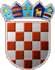 REPUBLIKA HRVATSKABJELOVARSKO BILOGORSKA ŽUPANIJAOPĆINA SIRAČOpćinsko vijećeNa temelju članka 39. Zakona o proračunu ("Narodne novine br. 87/08, 136/12, 15/15) i članka 32. Statuta Općine Sirač ("Županijski glasnik - Službeno glasilo Bjelovarsko-bilogorske županije" br.19/09, 06/10, 03/13, 1/18),Općinsko vijeće Općine Sirač na svojoj 32. sjednici VII. saziva održanoj 16.12.2020. godine donosi:PLAN PRORAČUNA OPĆINE SIRAČ ZA 2021. GODINU SAPROJEKCIJAMA ZA 2022. I 2023.GODINUI. OPĆI DIOČlanak 1.Proračun Općine Sirač za razdoblje 2021. godinu (u daljnjem tekstu: Proračun) i projekcije za 2022. i 2023. godinusastoje se od:RAČUN PRIHODA I RASHODAPlan proračuna2021.gProjekcija za 2022.gProjekcija za 2023.gRASPOLOŽIVA SREDSTVA IZ PRETHODNIH GODINARAČUN FINANCIRANJAČlanak 2.Prihodi i rashodi te primici i izdaci po ekonomskoj klasifikaciji utvrđuju se u Računu prihoda i rashoda i Računu financiranja Proračuna Općine Sirač za 2021. godinu i projekcijama za 2022. i 2023. godinu:Članak 3.Posebni dio Proračuna sastoji se od rashoda i izdataka raspoređenih po razdjelima, glavama, programima, aktivnostima, funkciji i izvoru financiranja, a sve po ekonomskoj klasifikaciji računa na razini razreda, skupine i podskupineČlanak 4.Plan razvojnih programa sadrži ciljeve i prioritete razvoja s programskom i organizacijskom klasifikacijom Proračuna, a na temelju Strateškog plana Općine Sirač za trogodišnje razdoblje kako slijedi:Str 18Str. 19Članak 5.Proračun Općine Sirač za 2021. godinu sa projekcijama za 2022. i 2023. godinu objavit će se u Županijskom glasniku Bjelovarsko- bilogorske županije i na Internet stranici Općine Sirač, a stupa na snagu osmog dana od dana objave.Klasa: 400-08/20-01/8 URBROJ: 2111/04-01-20-8Sirač, 16.12.2020. godinePredsjednik vijeća: Stjepan Juraić, ing.str.Str 20Prihodi poslovanja14.036.542,00 kn11.197.602,84 kn10.666.862,31 knPrihodi od prodaje nefinancijske imovine1.047.000,00 kn1.067.940,00 kn1.078.410,00 knUKUPNO PRIHODA15.083.542,00 kn12.265.542,84 kn11.745.272,31 knRashodi poslovanja10.066.395,00 kn10.108.092,90 kn10.207.191,85 knRashodi za nabavu nefinancijske imovine5.317.147,00 kn2.157.449,94 kn1.538.080,46 knUKUPNO RASHODARAZLIKA VIŠAK/MANJAK15.383.542,00 kn12.265.542,84 kn11.745.272,31 knUKUPNO RASHODARAZLIKA VIŠAK/MANJAK-300.000,00 kn0,00 kn0,00 knUkupan donos viška/manjka iz prethodnih godina0,00 kn0,00 kn0,00 knDio koji će se rasporediti/pokriti u razdoblju0,00 kn0,00 kn0,00 knPrimici od financijske imovine i zaduživanja300.000,00 kn0,00 kn0,00 knIzdaci za financijsku imovinu i otplate zajmova0,00 kn0,00 kn0,00 knNETO FINANCIRANJE300.000,00 kn0,00 kn0,00 knVIŠAK/MANJAK + NETO FINANCIRANJE + RASPOLOŽIVA SREDSTVA IZ PRETHODNIH GODINA0,00 kn0,00 kn0,00 knPLAN PRORAČUNA OPĆINE SIRAČ ZA 2021. GODINU SA PROJEKCIJAMA ZA 2022. I 2023.GODINUA. RAČUN PRIHODA I PRIMITAKAPLAN PRORAČUNA OPĆINE SIRAČ ZA 2021. GODINU SA PROJEKCIJAMA ZA 2022. I 2023.GODINUA. RAČUN PRIHODA I PRIMITAKAPLAN PRORAČUNA OPĆINE SIRAČ ZA 2021. GODINU SA PROJEKCIJAMA ZA 2022. I 2023.GODINUA. RAČUN PRIHODA I PRIMITAKAPLAN PRORAČUNA OPĆINE SIRAČ ZA 2021. GODINU SA PROJEKCIJAMA ZA 2022. I 2023.GODINUA. RAČUN PRIHODA I PRIMITAKAPLAN PRORAČUNA OPĆINE SIRAČ ZA 2021. GODINU SA PROJEKCIJAMA ZA 2022. I 2023.GODINUA. RAČUN PRIHODA I PRIMITAKAPLAN PRORAČUNA OPĆINE SIRAČ ZA 2021. GODINU SA PROJEKCIJAMA ZA 2022. I 2023.GODINUA. RAČUN PRIHODA I PRIMITAKARačun/PozicijaRačun/PozicijaOpisPlan proračuna2021Projekcija za 2022Projekcija za 20236Prihodi poslovanja14.036.542,0011.197.602,8410.666.862,3161Prihodi od poreza4.469.425,004.387.708,504.407.200,05611Porez i prirez na dohodak4.314.425,00613Porezi na imovinu141.000,00614Porezi na robu i usluge14.000,0063Pomoći iz inozemstva (darovnice) i od subjekata unutar općeg proračuna7.060.127,004.773.729,544.203.535,06633Pomoći iz proračuna1.980.141,00634Pomoći od ostalih subjekata unutar općeg proračuna149.000,00635Pomoći izravnanja za decentraliziranefunkcije190.000,00638Pomoći temeljem prijenosa EU sredstava4.740.986,0064Prihodi od imovine466.140,00474.697,80479.351,70641Prihodi od financijske imovine1.250,00642Prihodi od nefinancijske imovine464.140,00643Prihodi od kamata na dane zajmove750,0065Prihodi od upravnih i administrativnih pristojbi, pristojbi po posebnim propisima i naknada1.863.800,001.380.876,001.394.414,00651Upravne i administrativne pristojbe500,00652Prihodi po posebnim propisima1.321.000,00653Komunalni doprinosi i naknade542.300,0066Prihodi od prodaje proizvoda i robe te pruženih usluga i prihodi od donacija170.050,00173.451,00175.151,50661Prihodi od prodaje proizvoda i robe tepruženih usluga75.050,00663Donacije od pravnih i fizičkih osoba izvan opće države95.000,0068Kazne, upravne mjere i ostali prihodi7.000,007.140,007.210,00683Ostali prihodi7.000,007Prihodi od prodaje nefinancijske imovine1.047.000,001.067.940,001.078.410,0071Prihodi od prodaje neproizvedene imovine950.000,00969.000,00978.500,00711Prihodi od prodaje materijalne imovine - prirodnih bogatstava950.000,0072Prihodi od prodaje proizvedene dugotrajne imovine97.000,0098.940,0099.910,00721Prihodi od prodaje građevinskih objekata96.000,00724Prihodi od prodaje knjiga, umjetničkih djela i ostalih izložbenih vrijednosti1.000,00UKUPNO15.083.542,0012.265.542,8411.745.272,31PLAN PRORAČUNA OPĆINE SIRAČ ZA 2021. GODINU SA PROJEKCIJAMA ZA 2022. I 2023.GODINUA. RAČUN RASHODA I IZDATAKA (RASHODI)PLAN PRORAČUNA OPĆINE SIRAČ ZA 2021. GODINU SA PROJEKCIJAMA ZA 2022. I 2023.GODINUA. RAČUN RASHODA I IZDATAKA (RASHODI)PLAN PRORAČUNA OPĆINE SIRAČ ZA 2021. GODINU SA PROJEKCIJAMA ZA 2022. I 2023.GODINUA. RAČUN RASHODA I IZDATAKA (RASHODI)PLAN PRORAČUNA OPĆINE SIRAČ ZA 2021. GODINU SA PROJEKCIJAMA ZA 2022. I 2023.GODINUA. RAČUN RASHODA I IZDATAKA (RASHODI)PLAN PRORAČUNA OPĆINE SIRAČ ZA 2021. GODINU SA PROJEKCIJAMA ZA 2022. I 2023.GODINUA. RAČUN RASHODA I IZDATAKA (RASHODI)PLAN PRORAČUNA OPĆINE SIRAČ ZA 2021. GODINU SA PROJEKCIJAMA ZA 2022. I 2023.GODINUA. RAČUN RASHODA I IZDATAKA (RASHODI)Račun/PozicijaRačun/PozicijaOpisPlan proračuna2021Projekcija za 2022Projekcija za 20233Rashodi poslovanja10.066.395,0010.108.092,9010.207.191,8531Rashodi za zaposlene3.380.200,003.447.804,003.481.606,00311Plaće (Bruto)2.838.250,00312Ostali rashodi za zaposlene215.750,00313Doprinosi na plaće326.200,0032Materijalni rashodi3.246.620,003.311.552,403.344.018,60321Naknade troškova zaposlenima290.432,00322Rashodi za materijal i energiju432.485,00323Rashodi za usluge2.180.338,00324Naknade troškova osobama izvan radnogodnosa7.950,00329Ostali nespomenuti rashodi poslovanja335.415,0034Financijski rashodi24.500,0024.990,0025.235,00343Ostali financijski rashodi24.500,0035Subvencije210.000,00214.200,00216.300,00352Subvencije trgovačkim društvima, poljoprivrednicima i obrtnicima izvan javnog sektora210.000,0036Pomoći dane u inozemstvo i unutar opće države1.177.325,001.200.871,501.212.644,75363Pomoći unutar općeg proračuna232.000,00366Pomoć korisnicima drugih proračuna945.325,0037Naknade građanima i kućanstvima na temelju osiguranja i druge naknade403.000,00411.060,00415.090,00372Ostale naknade građanima i kućanstvima iz proračuna403.000,0038Ostali rashodi1.624.750,001.497.615,001.512.297,50381Tekuće donacije874.750,00382Kapitalne donacije280.000,00383Kazne, penali i naknade štete20.000,00386Kapitalne pomoći450.000,004Rashodi za nabavu nefinancijske imovine5.317.147,002.157.449,941.538.080,4641Rashodi za nabavu neproizvedene imovine489.500,00499.290,00504.185,00411Materijalna imovina - prirodna bogatstva485.500,00412Nematerijalna imovina4.000,0042Rashodi za nabavu proizvedene dugotrajne imovine1.208.782,00712.757,64719.745,46421Građevinski objekti1.024.000,00422Postrojenja i oprema113.000,00424Knjige, umjetnička djela i ostale izložbenevrijednosti3.000,00425Višegodišnji nasadi i osnovno stado1.400,00426Nematerijalna proizvedena imovina67.382,00PLAN PRORAČUNA OPĆINE SIRAČ ZA 2021. GODINU SA PROJEKCIJAMA ZA 2022. I 2023.GODINUA. RAČUN RASHODA I IZDATAKA (RASHODI)PLAN PRORAČUNA OPĆINE SIRAČ ZA 2021. GODINU SA PROJEKCIJAMA ZA 2022. I 2023.GODINUA. RAČUN RASHODA I IZDATAKA (RASHODI)PLAN PRORAČUNA OPĆINE SIRAČ ZA 2021. GODINU SA PROJEKCIJAMA ZA 2022. I 2023.GODINUA. RAČUN RASHODA I IZDATAKA (RASHODI)PLAN PRORAČUNA OPĆINE SIRAČ ZA 2021. GODINU SA PROJEKCIJAMA ZA 2022. I 2023.GODINUA. RAČUN RASHODA I IZDATAKA (RASHODI)PLAN PRORAČUNA OPĆINE SIRAČ ZA 2021. GODINU SA PROJEKCIJAMA ZA 2022. I 2023.GODINUA. RAČUN RASHODA I IZDATAKA (RASHODI)PLAN PRORAČUNA OPĆINE SIRAČ ZA 2021. GODINU SA PROJEKCIJAMA ZA 2022. I 2023.GODINUA. RAČUN RASHODA I IZDATAKA (RASHODI)Račun/PozicijaRačun/PozicijaOpisPlan proračuna2021Projekcija za 2022Projekcija za 202345Rashodi za dodatna ulaganja na nefinancijskoj imovini3.618.865,00945.402,30314.150,00451Dodatna ulaganja na građevinskimobjektima3.578.865,00454Dodatna ulaganja za ostalu nefinancijsku imovinu40.000,00UKUPNO15.383.542,0012.265.542,8411.745.272,31 PLAN PRORAČUNA OPĆINE SIRAČ ZA 2021. GODINU SA PROJEKCIJAMA ZA 2022. I 2023.GODINUB.Račun financiranja/zaduživanja PLAN PRORAČUNA OPĆINE SIRAČ ZA 2021. GODINU SA PROJEKCIJAMA ZA 2022. I 2023.GODINUB.Račun financiranja/zaduživanja PLAN PRORAČUNA OPĆINE SIRAČ ZA 2021. GODINU SA PROJEKCIJAMA ZA 2022. I 2023.GODINUB.Račun financiranja/zaduživanja PLAN PRORAČUNA OPĆINE SIRAČ ZA 2021. GODINU SA PROJEKCIJAMA ZA 2022. I 2023.GODINUB.Račun financiranja/zaduživanja PLAN PRORAČUNA OPĆINE SIRAČ ZA 2021. GODINU SA PROJEKCIJAMA ZA 2022. I 2023.GODINUB.Račun financiranja/zaduživanja PLAN PRORAČUNA OPĆINE SIRAČ ZA 2021. GODINU SA PROJEKCIJAMA ZA 2022. I 2023.GODINUB.Račun financiranja/zaduživanjaRačun/PozicijaRačun/PozicijaOpisPlan proračuna2021Projekcija za 2022Projekcija za 20238Primici od financijske imovine izaduživanja300.000,000,000,0081Primljene otplate (povrati) glavnice danih zajmova300.000,000,000,00812Primici (povrati) glavnice zajmova danih neprofitnim organizacijama, građanima i kućanstvima300.000,00UKUPNO300.000,000,000,00PLAN PRORAČUNA OPĆINE SIRAČ ZA 2021. GODINU SA PROJEKCIJAMA ZA 2022. I 2023.GODINUPOSEBAN DIOPLAN PRORAČUNA OPĆINE SIRAČ ZA 2021. GODINU SA PROJEKCIJAMA ZA 2022. I 2023.GODINUPOSEBAN DIOPLAN PRORAČUNA OPĆINE SIRAČ ZA 2021. GODINU SA PROJEKCIJAMA ZA 2022. I 2023.GODINUPOSEBAN DIOPLAN PRORAČUNA OPĆINE SIRAČ ZA 2021. GODINU SA PROJEKCIJAMA ZA 2022. I 2023.GODINUPOSEBAN DIOPLAN PRORAČUNA OPĆINE SIRAČ ZA 2021. GODINU SA PROJEKCIJAMA ZA 2022. I 2023.GODINUPOSEBAN DIOPLAN PRORAČUNA OPĆINE SIRAČ ZA 2021. GODINU SA PROJEKCIJAMA ZA 2022. I 2023.GODINUPOSEBAN DIOPLAN PRORAČUNA OPĆINE SIRAČ ZA 2021. GODINU SA PROJEKCIJAMA ZA 2022. I 2023.GODINUPOSEBAN DIOPLAN PRORAČUNA OPĆINE SIRAČ ZA 2021. GODINU SA PROJEKCIJAMA ZA 2022. I 2023.GODINUPOSEBAN DIOPLAN PRORAČUNA OPĆINE SIRAČ ZA 2021. GODINU SA PROJEKCIJAMA ZA 2022. I 2023.GODINUPOSEBAN DIOPLAN PRORAČUNA OPĆINE SIRAČ ZA 2021. GODINU SA PROJEKCIJAMA ZA 2022. I 2023.GODINUPOSEBAN DIOPLAN PRORAČUNA OPĆINE SIRAČ ZA 2021. GODINU SA PROJEKCIJAMA ZA 2022. I 2023.GODINUPOSEBAN DIOPLAN PRORAČUNA OPĆINE SIRAČ ZA 2021. GODINU SA PROJEKCIJAMA ZA 2022. I 2023.GODINUPOSEBAN DIORačun/PozicijaRačun/PozicijaRačun/PozicijaRačun/PozicijaRačun/PozicijaRačun/PozicijaRačun/PozicijaRačun/PozicijaOpisPlan proračuna2021Projekcija za 2022Projekcija za 2023RAZDJEL001RAZDJEL001RAZDJEL001RAZDJEL001RAZDJEL001RAZDJEL001RAZDJEL001RAZDJEL001PREDSTAVNIČKA I IZVRŠNA TIJELA878.200,00895.764,00904.546,00GLAVA00101GLAVA00101GLAVA00101GLAVA00101GLAVA00101GLAVA00101GLAVA00101GLAVA00101OPĆINSKO VIJEĆE343.300,00350.166,00353.599,00Program1001Program1001Program1001Program1001Program1001Program1001Program1001Program1001Javna uprava253.300,00258.366,00260.899,00Akt. A100001Akt. A100001Akt. A100001Akt. A100001Akt. A100001Akt. A100001Akt. A100001Akt. A100001Redovne aktivnostiFunkcija: 0111 Izvršna i zakonodavna tijela160.000,00163.200,00164.800,00Izv.1Redovne aktivnostiFunkcija: 0111 Izvršna i zakonodavna tijela160.000,00163.200,00164.800,00Izvor: 110Izvor: 110Izvor: 110Izvor: 110Izvor: 110Izvor: 110Izvor: 110Izvor: 110Opći prihodi i primici160.000,00163.200,00164.800,00323323323323323Rashodi za usluge113.000,00329329329329329Ostali nespomenuti rashodi poslovanja47.000,00Akt. A100059Akt. A100059Akt. A100059Akt. A100059Akt. A100059Akt. A100059Akt. A100059Akt. A100059Dani Općine Sirač, blagdani i proslaveFunkcija: 0111 Izvršna i zakonodavna tijela78.300,0079.866,0080.649,00Izv.1Dani Općine Sirač, blagdani i proslaveFunkcija: 0111 Izvršna i zakonodavna tijela78.300,0079.866,0080.649,00Izvor: 110Izvor: 110Izvor: 110Izvor: 110Izvor: 110Izvor: 110Izvor: 110Izvor: 110Opći prihodi i primici78.300,0079.866,0080.649,00323323323323323Rashodi za usluge1.300,00329329329329329Ostali nespomenuti rashodi poslovanja77.000,00Akt. A100060Akt. A100060Akt. A100060Akt. A100060Akt. A100060Akt. A100060Akt. A100060Akt. A100060Ostale prigodne proslaveFunkcija: 0474 Višenamjenski razvojni projekti5.000,005.100,005.150,00Izv.1Ostale prigodne proslaveFunkcija: 0474 Višenamjenski razvojni projekti5.000,005.100,005.150,00Izvor: 110Izvor: 110Izvor: 110Izvor: 110Izvor: 110Izvor: 110Izvor: 110Izvor: 110Opći prihodi i primici5.000,005.100,005.150,00329329329329329Ostali nespomenuti rashodi poslovanja5.000,00Akt. A100069Akt. A100069Akt. A100069Akt. A100069Akt. A100069Akt. A100069Akt. A100069Akt. A100069Savjet mladihFunkcija: 0111 Izvršna i zakonodavna tijela10.000,0010.200,0010.300,00Izv.1Savjet mladihFunkcija: 0111 Izvršna i zakonodavna tijela10.000,0010.200,0010.300,00Izvor: 110Izvor: 110Izvor: 110Izvor: 110Izvor: 110Izvor: 110Izvor: 110Izvor: 110Opći prihodi i primici10.000,0010.200,0010.300,00322322322322322Rashodi za materijal i energiju1.000,00329329329329329Ostali nespomenuti rashodi poslovanja9.000,00Program1002Program1002Program1002Program1002Program1002Program1002Program1002Program1002Izbori90.000,0091.800,0092.700,00Akt. A100003Akt. A100003Akt. A100003Akt. A100003Akt. A100003Akt. A100003Akt. A100003Akt. A100003Lokalni izboriFunkcija: 0160 Opće javne usluge koje nisu drugdje svrstane90.000,0091.800,0092.700,00Izv.15Lokalni izboriFunkcija: 0160 Opće javne usluge koje nisu drugdje svrstane90.000,0091.800,0092.700,00Izvor: 110Izvor: 110Izvor: 110Izvor: 110Izvor: 110Izvor: 110Izvor: 110Izvor: 110Opći prihodi i primici70.000,0071.400,0072.100,00322322322322322Rashodi za materijal i energiju5.000,00323323323323323Rashodi za usluge7.000,00329329329329329Ostali nespomenuti rashodi poslovanja47.000,00381381381381381Tekuće donacije11.000,00Izvor: 520Izvor: 520Izvor: 520Izvor: 520Izvor: 520Izvor: 520Izvor: 520Izvor: 520Pomoći - kompenzacijske mjere20.000,0020.400,0020.600,00329329329329329Ostali nespomenuti rashodi poslovanja20.000,00GLAVA00102GLAVA00102GLAVA00102GLAVA00102GLAVA00102GLAVA00102GLAVA00102GLAVA00102URED NAČELNIKA528.900,00539.478,00544.767,00Program1003Program1003Program1003Program1003Program1003Program1003Program1003Program1003Javna uprava i administracija528.900,00539.478,00544.767,00Akt. A100004Akt. A100004Akt. A100004Akt. A100004Akt. A100004Akt. A100004Akt. A100004Akt. A100004Redovan radFunkcija: 0111 Izvršna i zakonodavna tijela483.900,00493.578,00498.417,00Izv.1Redovan radFunkcija: 0111 Izvršna i zakonodavna tijela483.900,00493.578,00498.417,00Izvor: 110Izvor: 110Izvor: 110Izvor: 110Izvor: 110Izvor: 110Izvor: 110Izvor: 110Opći prihodi i primici483.900,00493.578,00498.417,00311311311311311Plaće (Bruto)350.000,00313313313313313Doprinosi na plaće57.700,00321321321321321Naknade troškova zaposlenima16.500,00322322322322322Rashodi za materijal i energiju20.000,00323323323323323Rashodi za usluge7.500,00324324324324324Naknade troškova osobama izvan radnog odnosa1.000,00329329329329329Ostali nespomenuti rashodi poslovanja31.200,00PLAN PRORAČUNA OPĆINE SIRAČ ZA 2021. GODINU SA PROJEKCIJAMA ZA 2022. I 2023.GODINUPOSEBAN DIOPLAN PRORAČUNA OPĆINE SIRAČ ZA 2021. GODINU SA PROJEKCIJAMA ZA 2022. I 2023.GODINUPOSEBAN DIOPLAN PRORAČUNA OPĆINE SIRAČ ZA 2021. GODINU SA PROJEKCIJAMA ZA 2022. I 2023.GODINUPOSEBAN DIOPLAN PRORAČUNA OPĆINE SIRAČ ZA 2021. GODINU SA PROJEKCIJAMA ZA 2022. I 2023.GODINUPOSEBAN DIOPLAN PRORAČUNA OPĆINE SIRAČ ZA 2021. GODINU SA PROJEKCIJAMA ZA 2022. I 2023.GODINUPOSEBAN DIOPLAN PRORAČUNA OPĆINE SIRAČ ZA 2021. GODINU SA PROJEKCIJAMA ZA 2022. I 2023.GODINUPOSEBAN DIOPLAN PRORAČUNA OPĆINE SIRAČ ZA 2021. GODINU SA PROJEKCIJAMA ZA 2022. I 2023.GODINUPOSEBAN DIOPLAN PRORAČUNA OPĆINE SIRAČ ZA 2021. GODINU SA PROJEKCIJAMA ZA 2022. I 2023.GODINUPOSEBAN DIOPLAN PRORAČUNA OPĆINE SIRAČ ZA 2021. GODINU SA PROJEKCIJAMA ZA 2022. I 2023.GODINUPOSEBAN DIOPLAN PRORAČUNA OPĆINE SIRAČ ZA 2021. GODINU SA PROJEKCIJAMA ZA 2022. I 2023.GODINUPOSEBAN DIOPLAN PRORAČUNA OPĆINE SIRAČ ZA 2021. GODINU SA PROJEKCIJAMA ZA 2022. I 2023.GODINUPOSEBAN DIOPLAN PRORAČUNA OPĆINE SIRAČ ZA 2021. GODINU SA PROJEKCIJAMA ZA 2022. I 2023.GODINUPOSEBAN DIORačun/PozicijaRačun/PozicijaRačun/PozicijaRačun/PozicijaRačun/PozicijaRačun/PozicijaRačun/PozicijaRačun/PozicijaOpisPlan proračuna2021Projekcija za 2022Projekcija za 2023Akt. A100005Akt. A100005Akt. A100005Akt. A100005Akt. A100005Akt. A100005Akt. A100005Akt. A100005Proračunska pričuvaFunkcija: 0111 Izvršna i zakonodavna tijela20.000,0020.400,0020.600,00Izv.1Proračunska pričuvaFunkcija: 0111 Izvršna i zakonodavna tijela20.000,0020.400,0020.600,00Izvor: 110Izvor: 110Izvor: 110Izvor: 110Izvor: 110Izvor: 110Izvor: 110Izvor: 110Opći prihodi i primici20.000,0020.400,0020.600,00383383383383383Kazne, penali i naknade štete20.000,00Akt. A100088Akt. A100088Akt. A100088Akt. A100088Akt. A100088Akt. A100088Akt. A100088Akt. A100088Općinska prekogranična suradnjaFunkcija: 0111 Izvršna i zakonodavna tijela25.000,0025.500,0025.750,00Izv.1Općinska prekogranična suradnjaFunkcija: 0111 Izvršna i zakonodavna tijela25.000,0025.500,0025.750,00Izvor: 110Izvor: 110Izvor: 110Izvor: 110Izvor: 110Izvor: 110Izvor: 110Izvor: 110Opći prihodi i primici25.000,0025.500,0025.750,00321321321321321Naknade troškova zaposlenima9.500,00323323323323323Rashodi za usluge7.000,00329329329329329Ostali nespomenuti rashodi poslovanja8.500,00GLAVA00103GLAVA00103GLAVA00103GLAVA00103GLAVA00103GLAVA00103GLAVA00103GLAVA00103VIJEĆA NACIONALNIH MANJINA6.000,006.120,006.180,00Program1004Program1004Program1004Program1004Program1004Program1004Program1004Program1004Nacionalne manjine6.000,006.120,006.180,00Akt. A100006Akt. A100006Akt. A100006Akt. A100006Akt. A100006Akt. A100006Akt. A100006Akt. A100006Vijeće češke nacionalne manjineFunkcija: 0111 Izvršna i zakonodavna tijela3.000,003.060,003.090,00Izv.1Vijeće češke nacionalne manjineFunkcija: 0111 Izvršna i zakonodavna tijela3.000,003.060,003.090,00Izvor: 110Izvor: 110Izvor: 110Izvor: 110Izvor: 110Izvor: 110Izvor: 110Izvor: 110Opći prihodi i primici3.000,003.060,003.090,00322322322322322Rashodi za materijal i energiju100,00323323323323323Rashodi za usluge485,00324324324324324Naknade troškova osobama izvan radnog odnosa200,00329329329329329Ostali nespomenuti rashodi poslovanja215,00381381381381381Tekuće donacije2.000,00Akt. A100007Akt. A100007Akt. A100007Akt. A100007Akt. A100007Akt. A100007Akt. A100007Akt. A100007Vijeće srpske nacionalne manjineFunkcija: 0111 Izvršna i zakonodavna tijela3.000,003.060,003.090,00Izv.5Vijeće srpske nacionalne manjineFunkcija: 0111 Izvršna i zakonodavna tijela3.000,003.060,003.090,00Izvor: 520Izvor: 520Izvor: 520Izvor: 520Izvor: 520Izvor: 520Izvor: 520Izvor: 520Pomoći - kompenzacijske mjere3.000,003.060,003.090,00322322322322322Rashodi za materijal i energiju50,00323323323323323Rashodi za usluge200,00324324324324324Naknade troškova osobama izvan radnog odnosa250,00329329329329329Ostali nespomenuti rashodi poslovanja1.500,00381381381381381Tekuće donacije1.000,00RAZDJEL002RAZDJEL002RAZDJEL002RAZDJEL002RAZDJEL002RAZDJEL002RAZDJEL002RAZDJEL002JEDINSTVENI UPRAVNI ODJEL14.505.342,0011.369.778,8410.840.726,31GLAVA00201GLAVA00201GLAVA00201GLAVA00201GLAVA00201GLAVA00201GLAVA00201GLAVA00201JEDINSTVENI UPRAVNI ODJEL11.796.589,009.127.050,788.576.010,72Program1005Program1005Program1005Program1005Program1005Program1005Program1005Program1005Javna uprava i administracija1.550.912,001.581.930,241.597.439,36Akt. A100008Akt. A100008Akt. A100008Akt. A100008Akt. A100008Akt. A100008Akt. A100008Akt. A100008Administrativno, tehničko i stručno osobljeFunkcija: 0111 Izvršna i zakonodavna tijela911.230,00929.454,60938.566,90Izv.1Administrativno, tehničko i stručno osobljeFunkcija: 0111 Izvršna i zakonodavna tijela911.230,00929.454,60938.566,90Izvor: 110Izvor: 110Izvor: 110Izvor: 110Izvor: 110Izvor: 110Izvor: 110Izvor: 110Opći prihodi i primici911.230,00929.454,60938.566,90311311311311311Plaće (Bruto)607.000,00312312312312312Ostali rashodi za zaposlene178.250,00313313313313313Doprinosi na plaće100.000,00321321321321321Naknade troškova zaposlenima25.980,00Akt. A100010Akt. A100010Akt. A100010Akt. A100010Akt. A100010Akt. A100010Akt. A100010Akt. A100010Zajednički troškovi službiFunkcija: 0111 Izvršna i zakonodavna tijela344.900,00351.798,00355.247,00Izv.15Zajednički troškovi službiFunkcija: 0111 Izvršna i zakonodavna tijela344.900,00351.798,00355.247,00Izvor: 110Izvor: 110Izvor: 110Izvor: 110Izvor: 110Izvor: 110Izvor: 110Izvor: 110Opći prihodi i primici342.400,00349.248,00352.672,00321321321321321Naknade troškova zaposlenima15.000,00322322322322322Rashodi za materijal i energiju32.000,00323323323323323Rashodi za usluge251.900,00PLAN PRORAČUNA OPĆINE SIRAČ ZA 2021. GODINU SA PROJEKCIJAMA ZA 2022. I 2023.GODINUPOSEBAN DIOPLAN PRORAČUNA OPĆINE SIRAČ ZA 2021. GODINU SA PROJEKCIJAMA ZA 2022. I 2023.GODINUPOSEBAN DIOPLAN PRORAČUNA OPĆINE SIRAČ ZA 2021. GODINU SA PROJEKCIJAMA ZA 2022. I 2023.GODINUPOSEBAN DIOPLAN PRORAČUNA OPĆINE SIRAČ ZA 2021. GODINU SA PROJEKCIJAMA ZA 2022. I 2023.GODINUPOSEBAN DIOPLAN PRORAČUNA OPĆINE SIRAČ ZA 2021. GODINU SA PROJEKCIJAMA ZA 2022. I 2023.GODINUPOSEBAN DIOPLAN PRORAČUNA OPĆINE SIRAČ ZA 2021. GODINU SA PROJEKCIJAMA ZA 2022. I 2023.GODINUPOSEBAN DIOPLAN PRORAČUNA OPĆINE SIRAČ ZA 2021. GODINU SA PROJEKCIJAMA ZA 2022. I 2023.GODINUPOSEBAN DIOPLAN PRORAČUNA OPĆINE SIRAČ ZA 2021. GODINU SA PROJEKCIJAMA ZA 2022. I 2023.GODINUPOSEBAN DIOPLAN PRORAČUNA OPĆINE SIRAČ ZA 2021. GODINU SA PROJEKCIJAMA ZA 2022. I 2023.GODINUPOSEBAN DIOPLAN PRORAČUNA OPĆINE SIRAČ ZA 2021. GODINU SA PROJEKCIJAMA ZA 2022. I 2023.GODINUPOSEBAN DIOPLAN PRORAČUNA OPĆINE SIRAČ ZA 2021. GODINU SA PROJEKCIJAMA ZA 2022. I 2023.GODINUPOSEBAN DIOPLAN PRORAČUNA OPĆINE SIRAČ ZA 2021. GODINU SA PROJEKCIJAMA ZA 2022. I 2023.GODINUPOSEBAN DIORačun/PozicijaRačun/PozicijaRačun/PozicijaRačun/PozicijaRačun/PozicijaRačun/PozicijaRačun/PozicijaRačun/PozicijaOpisPlan proračuna2021Projekcija za 2022Projekcija za 2023329329329329329Ostali nespomenuti rashodi poslovanja19.000,00343343343343343Ostali financijski rashodi24.500,00Izvor: 520Izvor: 520Izvor: 520Izvor: 520Izvor: 520Izvor: 520Izvor: 520Izvor: 520Pomoći - kompenzacijske mjere2.500,002.550,002.575,00323323323323323Rashodi za usluge2.500,00Akt. A100012Akt. A100012Akt. A100012Akt. A100012Akt. A100012Akt. A100012Akt. A100012Akt. A100012Nabava opremeFunkcija: 0111 Izvršna i zakonodavna tijela153.382,00156.449,64157.983,46Izv.1Nabava opremeFunkcija: 0111 Izvršna i zakonodavna tijela153.382,00156.449,64157.983,46Izvor: 110Izvor: 110Izvor: 110Izvor: 110Izvor: 110Izvor: 110Izvor: 110Izvor: 110Opći prihodi i primici153.382,00156.449,64157.983,46322322322322322Rashodi za materijal i energiju20.000,00422422422422422Postrojenja i oprema68.000,00424424424424424Knjige, umjetnička djela i ostale izložbene vrijednosti3.000,00426426426426426Nematerijalna proizvedena imovina62.382,00Akt. A100044Izv. 1	4Akt. A100044Izv. 1	4Akt. A100044Izv. 1	4Akt. A100044Izv. 1	4Akt. A100044Izv. 1	4Akt. A100044Izv. 1	4Akt. A100044Izv. 1	4Akt. A100044Izv. 1	4Javni radovi - Revitalizacija javnih površinaFunkcija: 0660 Rashodi vezani uz stanovanje i kom. pogodnosti koji nisu drugdje svrstani141.400,00144.228,00145.642,00Izvor: 110Izvor: 110Izvor: 110Izvor: 110Izvor: 110Izvor: 110Izvor: 110Izvor: 110Opći prihodi i primici42.400,0043.248,0043.672,00311311311311311Plaće (Bruto)16.000,00313313313313313Doprinosi na plaće18.500,00321321321321321Naknade troškova zaposlenima7.500,00322322322322322Rashodi za materijal i energiju400,00Izvor: 420Izvor: 420Izvor: 420Izvor: 420Izvor: 420Izvor: 420Izvor: 420Izvor: 420Ostali prihodi po posebnim propisima99.000,00100.980,00101.970,00311311311311311Plaće (Bruto)99.000,00Program1006Program1006Program1006Program1006Program1006Program1006Program1006Program1006Upravljanje imovinom4.386.765,001.728.660,301.105.087,00Akt. A100086Izv.	4Akt. A100086Izv.	4Akt. A100086Izv.	4Akt. A100086Izv.	4Akt. A100086Izv.	4Akt. A100086Izv.	4Akt. A100086Izv.	4Akt. A100086Izv.	4Tekuće i investicijsko uređenje Hrvatskog domaFunkcija: 0660 Rashodi vezani uz stanovanje i kom. pogodnosti koji nisu drugdje svrstani100.000,00102.000,00103.000,00Izvor: 420Izvor: 420Izvor: 420Izvor: 420Izvor: 420Izvor: 420Izvor: 420Izvor: 420Ostali prihodi po posebnim propisima100.000,00102.000,00103.000,00451451451451451Dodatna ulaganja na građevinskim objektima100.000,00Akt. A100100Akt. A100100Akt. A100100Akt. A100100Akt. A100100Akt. A100100Akt. A100100Akt. A100100Tekuće i investicijsko i uređenje (bivša) školaPakraniFunkcija: 0620 Razvoj zajednice20.000,0020.400,0020.600,00Izv.1Tekuće i investicijsko i uređenje (bivša) školaPakraniFunkcija: 0620 Razvoj zajednice20.000,0020.400,0020.600,00Izvor: 110Izvor: 110Izvor: 110Izvor: 110Izvor: 110Izvor: 110Izvor: 110Izvor: 110Opći prihodi i primici20.000,0020.400,0020.600,00323323323323323Rashodi za usluge0,00451451451451451Dodatna ulaganja na građevinskim objektima20.000,00Akt. A100107Izv. 1Akt. A100107Izv. 1Akt. A100107Izv. 1Akt. A100107Izv. 1Akt. A100107Izv. 1Akt. A100107Izv. 1Akt. A100107Izv. 1Akt. A100107Izv. 1Zgrada općine - tekuće i investicijsko uređenjeFunkcija: 0660 Rashodi vezani uz stanovanje i kom. pogodnosti koji nisu drugdje svrstani140.000,0040.800,0041.200,00Izvor: 110Izvor: 110Izvor: 110Izvor: 110Izvor: 110Izvor: 110Izvor: 110Izvor: 110Opći prihodi i primici140.000,0040.800,0041.200,00451451451451451Dodatna ulaganja na građevinskim objektima140.000,00Akt. K100014Izv. 1Akt. K100014Izv. 1Akt. K100014Izv. 1Akt. K100014Izv. 1Akt. K100014Izv. 1Akt. K100014Izv. 1Akt. K100014Izv. 1Akt. K100014Izv. 1Dodatna ulaganja na objektimaFunkcija: 0660 Rashodi vezani uz stanovanje i kom. pogodnosti koji nisu drugdje svrstani25.000,0025.500,0025.750,00Izvor: 110Izvor: 110Izvor: 110Izvor: 110Izvor: 110Izvor: 110Izvor: 110Izvor: 110Opći prihodi i primici25.000,0025.500,0025.750,00451451451451451Dodatna ulaganja na građevinskim objektima25.000,00Akt. K100015Izv. 1	7Akt. K100015Izv. 1	7Akt. K100015Izv. 1	7Akt. K100015Izv. 1	7Akt. K100015Izv. 1	7Akt. K100015Izv. 1	7Akt. K100015Izv. 1	7Akt. K100015Izv. 1	7Nabava objekataFunkcija: 0660 Rashodi vezani uz stanovanje i kom. pogodnosti koji nisu drugdje svrstani480.000,00489.600,00494.400,00Izvor: 110Izvor: 110Izvor: 110Izvor: 110Izvor: 110Izvor: 110Izvor: 110Izvor: 110Opći prihodi i primici16.000,0016.320,0016.480,00411411411411411Materijalna imovina - prirodna bogatstva16.000,00Izvor: 710Izvor: 710Izvor: 710Izvor: 710Izvor: 710Izvor: 710Izvor: 710Izvor: 710Prihodi od prodaje nefin. imovine u vlasništvu JLS464.000,00473.280,00477.920,00411411411411411Materijalna imovina - prirodna bogatstva224.000,00421421421421421Građevinski objekti240.000,00PLAN PRORAČUNA OPĆINE SIRAČ ZA 2021. GODINU SA PROJEKCIJAMA ZA 2022. I 2023.GODINUPOSEBAN DIOPLAN PRORAČUNA OPĆINE SIRAČ ZA 2021. GODINU SA PROJEKCIJAMA ZA 2022. I 2023.GODINUPOSEBAN DIOPLAN PRORAČUNA OPĆINE SIRAČ ZA 2021. GODINU SA PROJEKCIJAMA ZA 2022. I 2023.GODINUPOSEBAN DIOPLAN PRORAČUNA OPĆINE SIRAČ ZA 2021. GODINU SA PROJEKCIJAMA ZA 2022. I 2023.GODINUPOSEBAN DIOPLAN PRORAČUNA OPĆINE SIRAČ ZA 2021. GODINU SA PROJEKCIJAMA ZA 2022. I 2023.GODINUPOSEBAN DIOPLAN PRORAČUNA OPĆINE SIRAČ ZA 2021. GODINU SA PROJEKCIJAMA ZA 2022. I 2023.GODINUPOSEBAN DIOPLAN PRORAČUNA OPĆINE SIRAČ ZA 2021. GODINU SA PROJEKCIJAMA ZA 2022. I 2023.GODINUPOSEBAN DIOPLAN PRORAČUNA OPĆINE SIRAČ ZA 2021. GODINU SA PROJEKCIJAMA ZA 2022. I 2023.GODINUPOSEBAN DIOPLAN PRORAČUNA OPĆINE SIRAČ ZA 2021. GODINU SA PROJEKCIJAMA ZA 2022. I 2023.GODINUPOSEBAN DIOPLAN PRORAČUNA OPĆINE SIRAČ ZA 2021. GODINU SA PROJEKCIJAMA ZA 2022. I 2023.GODINUPOSEBAN DIOPLAN PRORAČUNA OPĆINE SIRAČ ZA 2021. GODINU SA PROJEKCIJAMA ZA 2022. I 2023.GODINUPOSEBAN DIOPLAN PRORAČUNA OPĆINE SIRAČ ZA 2021. GODINU SA PROJEKCIJAMA ZA 2022. I 2023.GODINUPOSEBAN DIORačun/PozicijaRačun/PozicijaRačun/PozicijaRačun/PozicijaRačun/PozicijaRačun/PozicijaRačun/PozicijaRačun/PozicijaOpisPlan proračuna2021Projekcija za 2022Projekcija za 2023Akt. K100017Akt. K100017Akt. K100017Akt. K100017Akt. K100017Akt. K100017Akt. K100017Akt. K100017Nabava imovine - otkup zemljištaFunkcija: 0111 Izvršna i zakonodavna tijela109.900,00112.098,00113.197,00Izv.17Nabava imovine - otkup zemljištaFunkcija: 0111 Izvršna i zakonodavna tijela109.900,00112.098,00113.197,00Izvor: 110Izvor: 110Izvor: 110Izvor: 110Izvor: 110Izvor: 110Izvor: 110Izvor: 110Opći prihodi i primici5.900,006.018,006.077,00411411411411411Materijalna imovina - prirodna bogatstva500,00412412412412412Nematerijalna imovina4.000,00425425425425425Višegodišnji nasadi i osnovno stado1.400,00Izvor: 710Izvor: 710Izvor: 710Izvor: 710Izvor: 710Izvor: 710Izvor: 710Izvor: 710Prihodi od prodaje nefin. imovine u vlasništvu JLS104.000,00106.080,00107.120,00411411411411411Materijalna imovina - prirodna bogatstva100.000,00421421421421421Građevinski objekti4.000,00Akt. K100080Izv. 1	5Akt. K100080Izv. 1	5Akt. K100080Izv. 1	5Akt. K100080Izv. 1	5Akt. K100080Izv. 1	5Akt. K100080Izv. 1	5Akt. K100080Izv. 1	5Akt. K100080Izv. 1	5Rekonstrukcija i opremanje doma ŠibovacFunkcija: 0660 Rashodi vezani uz stanovanje i kom. pogodnosti koji nisu drugdje svrstani2.592.000,000,000,00Izvor: 110Izvor: 110Izvor: 110Izvor: 110Izvor: 110Izvor: 110Izvor: 110Izvor: 110Opći prihodi i primici245.000,000,000,00451451451451451Dodatna ulaganja na građevinskim objektima245.000,00Izvor: 523Izvor: 523Izvor: 523Izvor: 523Izvor: 523Izvor: 523Izvor: 523Izvor: 523Pomoći - projekt "Dom Šibovac"1.995.000,000,000,00451451451451451Dodatna ulaganja na građevinskim objektima1.995.000,00Izvor: 527Izvor: 527Izvor: 527Izvor: 527Izvor: 527Izvor: 527Izvor: 527Izvor: 527Pomoći - -352.000,000,000,00451451451451451Dodatna ulaganja na građevinskim objektima352.000,00Akt. K100119Akt. K100119Akt. K100119Akt. K100119Akt. K100119Akt. K100119Akt. K100119Akt. K100119Adaptacija i investicijsko uređenje domakulture KIPFunkcija: 0620 Razvoj zajednice621.865,00634.302,300,00Izv.15Adaptacija i investicijsko uređenje domakulture KIPFunkcija: 0620 Razvoj zajednice621.865,00634.302,300,00Izvor: 110Izvor: 110Izvor: 110Izvor: 110Izvor: 110Izvor: 110Izvor: 110Izvor: 110Opći prihodi i primici22.840,0023.296,800,00451451451451451Dodatna ulaganja na građevinskim objektima22.840,00Izvor: 528Izvor: 528Izvor: 528Izvor: 528Izvor: 528Izvor: 528Izvor: 528Izvor: 528Pomoći državnog proračuna599.025,00611.005,500,00451451451451451Dodatna ulaganja na građevinskim objektima599.025,00Akt. K100121Akt. K100121Akt. K100121Akt. K100121Akt. K100121Akt. K100121Akt. K100121Akt. K100121Izgradnja Turističko-kulturnog centra Sirač - TKC SiračFunkcija: 0620 Razvoj zajednice50.000,0051.000,0051.500,00Izv.5Izgradnja Turističko-kulturnog centra Sirač - TKC SiračFunkcija: 0620 Razvoj zajednice50.000,0051.000,0051.500,00Izvor: 520Izvor: 520Izvor: 520Izvor: 520Izvor: 520Izvor: 520Izvor: 520Izvor: 520Pomoći - kompenzacijske mjere50.000,0051.000,0051.500,00451451451451451Dodatna ulaganja na građevinskim objektima50.000,00Akt. T100013Akt. T100013Akt. T100013Akt. T100013Akt. T100013Akt. T100013Akt. T100013Akt. T100013Redovno tekuće i investicijsko održavanjeobjekata i opremeFunkcija: 0111 Izvršna i zakonodavna tijela248.000,00252.960,00255.440,00Izv.1Redovno tekuće i investicijsko održavanjeobjekata i opremeFunkcija: 0111 Izvršna i zakonodavna tijela248.000,00252.960,00255.440,00Izvor: 110Izvor: 110Izvor: 110Izvor: 110Izvor: 110Izvor: 110Izvor: 110Izvor: 110Opći prihodi i primici248.000,00252.960,00255.440,00322322322322322Rashodi za materijal i energiju104.000,00323323323323323Rashodi za usluge141.500,00329329329329329Ostali nespomenuti rashodi poslovanja2.500,00Program1007Program1007Program1007Program1007Program1007Program1007Program1007Program1007Javne potrebe u školstvu600.405,00612.413,10618.417,15Akt. A100018Akt. A100018Akt. A100018Akt. A100018Akt. A100018Akt. A100018Akt. A100018Akt. A100018Predškolsko obrazovanjeFunkcija: 0911 Predškolsko obrazovanje545.605,00556.517,10561.973,15Izv.1Predškolsko obrazovanjeFunkcija: 0911 Predškolsko obrazovanje545.605,00556.517,10561.973,15Izvor: 110Izvor: 110Izvor: 110Izvor: 110Izvor: 110Izvor: 110Izvor: 110Izvor: 110Opći prihodi i primici545.605,00556.517,10561.973,15323323323323323Rashodi za usluge9.000,00324324324324324Naknade troškova osobama izvan radnog odnosa5.000,00366366366366366Pomoć korisnicima drugih proračuna531.605,00Akt. A100019Akt. A100019Akt. A100019Akt. A100019Akt. A100019Akt. A100019Akt. A100019Akt. A100019Osnovnoškolsko obrazovanjeFunkcija: 0912 Osnovno obrazovanje3.800,003.876,003.914,00Izv.1Osnovnoškolsko obrazovanjeFunkcija: 0912 Osnovno obrazovanje3.800,003.876,003.914,00Izvor: 110Izvor: 110Izvor: 110Izvor: 110Izvor: 110Izvor: 110Izvor: 110Izvor: 110Opći prihodi i primici3.800,003.876,003.914,00322322322322322Rashodi za materijal i energiju800,00366366366366366Pomoć korisnicima drugih proračuna3.000,00Akt. A100020Akt. A100020Akt. A100020Akt. A100020Akt. A100020Akt. A100020Akt. A100020Akt. A100020Srednjoškolsko i ostalo obrazovanjeFunkcija: 0922 Više srednjoškolsko obrazovanje51.000,0052.020,0052.530,00Izv.1Srednjoškolsko i ostalo obrazovanjeFunkcija: 0922 Više srednjoškolsko obrazovanje51.000,0052.020,0052.530,00PLAN PRORAČUNA OPĆINE SIRAČ ZA 2021. GODINU SA PROJEKCIJAMA ZA 2022. I 2023.GODINUPOSEBAN DIOPLAN PRORAČUNA OPĆINE SIRAČ ZA 2021. GODINU SA PROJEKCIJAMA ZA 2022. I 2023.GODINUPOSEBAN DIOPLAN PRORAČUNA OPĆINE SIRAČ ZA 2021. GODINU SA PROJEKCIJAMA ZA 2022. I 2023.GODINUPOSEBAN DIOPLAN PRORAČUNA OPĆINE SIRAČ ZA 2021. GODINU SA PROJEKCIJAMA ZA 2022. I 2023.GODINUPOSEBAN DIOPLAN PRORAČUNA OPĆINE SIRAČ ZA 2021. GODINU SA PROJEKCIJAMA ZA 2022. I 2023.GODINUPOSEBAN DIOPLAN PRORAČUNA OPĆINE SIRAČ ZA 2021. GODINU SA PROJEKCIJAMA ZA 2022. I 2023.GODINUPOSEBAN DIOPLAN PRORAČUNA OPĆINE SIRAČ ZA 2021. GODINU SA PROJEKCIJAMA ZA 2022. I 2023.GODINUPOSEBAN DIOPLAN PRORAČUNA OPĆINE SIRAČ ZA 2021. GODINU SA PROJEKCIJAMA ZA 2022. I 2023.GODINUPOSEBAN DIOPLAN PRORAČUNA OPĆINE SIRAČ ZA 2021. GODINU SA PROJEKCIJAMA ZA 2022. I 2023.GODINUPOSEBAN DIOPLAN PRORAČUNA OPĆINE SIRAČ ZA 2021. GODINU SA PROJEKCIJAMA ZA 2022. I 2023.GODINUPOSEBAN DIOPLAN PRORAČUNA OPĆINE SIRAČ ZA 2021. GODINU SA PROJEKCIJAMA ZA 2022. I 2023.GODINUPOSEBAN DIOPLAN PRORAČUNA OPĆINE SIRAČ ZA 2021. GODINU SA PROJEKCIJAMA ZA 2022. I 2023.GODINUPOSEBAN DIORačun/PozicijaRačun/PozicijaRačun/PozicijaRačun/PozicijaRačun/PozicijaRačun/PozicijaRačun/PozicijaRačun/PozicijaOpisPlan proračuna2021Projekcija za 2022Projekcija za 2023Izvor: 110Izvor: 110Izvor: 110Izvor: 110Izvor: 110Izvor: 110Izvor: 110Izvor: 110Opći prihodi i primici51.000,0052.020,0052.530,00372372372372372Ostale naknade građanima i kućanstvima iz proračuna51.000,00Program1008Program1008Program1008Program1008Program1008Program1008Program1008Program1008Socijalna skrb447.000,00455.940,00460.410,00Akt. A100021Akt. A100021Akt. A100021Akt. A100021Akt. A100021Akt. A100021Akt. A100021Akt. A100021Novčana pomoćFunkcija: 1060 Stanovanje73.000,0074.460,0075.190,00Izv.14Novčana pomoćFunkcija: 1060 Stanovanje73.000,0074.460,0075.190,00Izvor: 110Izvor: 110Izvor: 110Izvor: 110Izvor: 110Izvor: 110Izvor: 110Izvor: 110Opći prihodi i primici28.000,0028.560,0028.840,00372372372372372Ostale naknade građanima i kućanstvima iz proračuna28.000,00Izvor: 420Izvor: 420Izvor: 420Izvor: 420Izvor: 420Izvor: 420Izvor: 420Izvor: 420Ostali prihodi po posebnim propisima45.000,0045.900,0046.350,00372372372372372Ostale naknade građanima i kućanstvima iz proračuna45.000,00Akt. A100022Akt. A100022Akt. A100022Akt. A100022Akt. A100022Akt. A100022Akt. A100022Akt. A100022Naknada za troškove stanovanjaFunkcija: 1060 Stanovanje10.000,0010.200,0010.300,00Izv.1Naknada za troškove stanovanjaFunkcija: 1060 Stanovanje10.000,0010.200,0010.300,00Izvor: 110Izvor: 110Izvor: 110Izvor: 110Izvor: 110Izvor: 110Izvor: 110Izvor: 110Opći prihodi i primici10.000,0010.200,0010.300,00372372372372372Ostale naknade građanima i kućanstvima iz proračuna10.000,00Akt. A100023Akt. A100023Akt. A100023Akt. A100023Akt. A100023Akt. A100023Akt. A100023Akt. A100023Pomoć za novorođenčeFunkcija: 1040 Obitelj i djeca50.000,0051.000,0051.500,00Izv.1Pomoć za novorođenčeFunkcija: 1040 Obitelj i djeca50.000,0051.000,0051.500,00Izvor: 110Izvor: 110Izvor: 110Izvor: 110Izvor: 110Izvor: 110Izvor: 110Izvor: 110Opći prihodi i primici50.000,0051.000,0051.500,00372372372372372Ostale naknade građanima i kućanstvima iz proračuna50.000,00Akt. A100024Izv. 1Akt. A100024Izv. 1Akt. A100024Izv. 1Akt. A100024Izv. 1Akt. A100024Izv. 1Akt. A100024Izv. 1Akt. A100024Izv. 1Akt. A100024Izv. 1Humanitarna djelatnost Crvenog križaFunkcija: 1070 Socijalna pomoć stanovništvu koje nije obuhvaćeno redovnim socijalnim programima7.000,007.140,007.210,00Izvor: 110Izvor: 110Izvor: 110Izvor: 110Izvor: 110Izvor: 110Izvor: 110Izvor: 110Opći prihodi i primici7.000,007.140,007.210,00381381381381381Tekuće donacije7.000,00Akt. A100066Akt. A100066Akt. A100066Akt. A100066Akt. A100066Akt. A100066Akt. A100066Akt. A100066Financiranje i sufinanciranje toplog obrokaučenicima OŠFunkcija: 0912 Osnovno obrazovanje90.000,0091.800,0092.700,00Izv.5Financiranje i sufinanciranje toplog obrokaučenicima OŠFunkcija: 0912 Osnovno obrazovanje90.000,0091.800,0092.700,00Izvor: 520Izvor: 520Izvor: 520Izvor: 520Izvor: 520Izvor: 520Izvor: 520Izvor: 520Pomoći - kompenzacijske mjere90.000,0091.800,0092.700,00366366366366366Pomoć korisnicima drugih proračuna90.000,00Akt. A100083Izv. 1Akt. A100083Izv. 1Akt. A100083Izv. 1Akt. A100083Izv. 1Akt. A100083Izv. 1Akt. A100083Izv. 1Akt. A100083Izv. 1Akt. A100083Izv. 1Podmirenje troškova socijalno ugroženih osobai ostale naknadeFunkcija: 1090 Aktivnosti socijalne zaštite koje nisu drugdjesvrstane17.000,0017.340,0017.510,00Izvor: 110Izvor: 110Izvor: 110Izvor: 110Izvor: 110Izvor: 110Izvor: 110Izvor: 110Opći prihodi i primici17.000,0017.340,0017.510,00372372372372372Ostale naknade građanima i kućanstvima iz proračuna17.000,00Akt. A100145Akt. A100145Akt. A100145Akt. A100145Akt. A100145Akt. A100145Akt. A100145Akt. A100145Novčane pomoći umirovljenicima (božićnica)Funkcija: 1020 Starost50.000,0051.000,0051.500,00Izv.1Novčane pomoći umirovljenicima (božićnica)Funkcija: 1020 Starost50.000,0051.000,0051.500,00Izvor: 110Izvor: 110Izvor: 110Izvor: 110Izvor: 110Izvor: 110Izvor: 110Izvor: 110Opći prihodi i primici50.000,0051.000,0051.500,00372372372372372Ostale naknade građanima i kućanstvima iz proračuna50.000,00Akt. A100146Akt. A100146Akt. A100146Akt. A100146Akt. A100146Akt. A100146Akt. A100146Akt. A100146Potpora mladim obiteljima (kupnja ili adaptacija stambenog prostora9Funkcija: 1040 Obitelj i djeca150.000,00153.000,00154.500,00Izv.5Potpora mladim obiteljima (kupnja ili adaptacija stambenog prostora9Funkcija: 1040 Obitelj i djeca150.000,00153.000,00154.500,00Izvor: 520Izvor: 520Izvor: 520Izvor: 520Izvor: 520Izvor: 520Izvor: 520Izvor: 520Pomoći - kompenzacijske mjere150.000,00153.000,00154.500,00372372372372372Ostale naknade građanima i kućanstvima iz proračuna150.000,00Program1009Program1009Program1009Program1009Program1009Program1009Program1009Program1009Promicanje kulture441.585,00416.756,70420.842,55Akt. A100027Izv.	5Akt. A100027Izv.	5Akt. A100027Izv.	5Akt. A100027Izv.	5Akt. A100027Izv.	5Akt. A100027Izv.	5Akt. A100027Izv.	5Akt. A100027Izv.	5Financiranje programa i projekata u kulturiFunkcija: 0860 Rashodi za rekreaciju, kulturu i religiju koji nisu drugdje svrstani73.000,0040.800,0041.200,00Izvor: 520Izvor: 520Izvor: 520Izvor: 520Izvor: 520Izvor: 520Izvor: 520Izvor: 520Pomoći - kompenzacijske mjere73.000,0040.800,0041.200,00381381381381381Tekuće donacije73.000,00Akt. A100029Akt. A100029Akt. A100029Akt. A100029Akt. A100029Akt. A100029Akt. A100029Akt. A100029Dani šljiva i rakijaFunkcija: 0474 Višenamjenski razvojni projekti280.985,00286.604,70289.414,55Izv.15Dani šljiva i rakijaFunkcija: 0474 Višenamjenski razvojni projekti280.985,00286.604,70289.414,55Izvor: 110Izvor: 110Izvor: 110Izvor: 110Izvor: 110Izvor: 110Izvor: 110Izvor: 110Opći prihodi i primici214.938,00219.236,76221.386,14322322322322322Rashodi za materijal i energiju7.135,00PLAN PRORAČUNA OPĆINE SIRAČ ZA 2021. GODINU SA PROJEKCIJAMA ZA 2022. I 2023.GODINUPOSEBAN DIOPLAN PRORAČUNA OPĆINE SIRAČ ZA 2021. GODINU SA PROJEKCIJAMA ZA 2022. I 2023.GODINUPOSEBAN DIOPLAN PRORAČUNA OPĆINE SIRAČ ZA 2021. GODINU SA PROJEKCIJAMA ZA 2022. I 2023.GODINUPOSEBAN DIOPLAN PRORAČUNA OPĆINE SIRAČ ZA 2021. GODINU SA PROJEKCIJAMA ZA 2022. I 2023.GODINUPOSEBAN DIOPLAN PRORAČUNA OPĆINE SIRAČ ZA 2021. GODINU SA PROJEKCIJAMA ZA 2022. I 2023.GODINUPOSEBAN DIOPLAN PRORAČUNA OPĆINE SIRAČ ZA 2021. GODINU SA PROJEKCIJAMA ZA 2022. I 2023.GODINUPOSEBAN DIOPLAN PRORAČUNA OPĆINE SIRAČ ZA 2021. GODINU SA PROJEKCIJAMA ZA 2022. I 2023.GODINUPOSEBAN DIOPLAN PRORAČUNA OPĆINE SIRAČ ZA 2021. GODINU SA PROJEKCIJAMA ZA 2022. I 2023.GODINUPOSEBAN DIOPLAN PRORAČUNA OPĆINE SIRAČ ZA 2021. GODINU SA PROJEKCIJAMA ZA 2022. I 2023.GODINUPOSEBAN DIOPLAN PRORAČUNA OPĆINE SIRAČ ZA 2021. GODINU SA PROJEKCIJAMA ZA 2022. I 2023.GODINUPOSEBAN DIOPLAN PRORAČUNA OPĆINE SIRAČ ZA 2021. GODINU SA PROJEKCIJAMA ZA 2022. I 2023.GODINUPOSEBAN DIOPLAN PRORAČUNA OPĆINE SIRAČ ZA 2021. GODINU SA PROJEKCIJAMA ZA 2022. I 2023.GODINUPOSEBAN DIORačun/PozicijaRačun/PozicijaRačun/PozicijaRačun/PozicijaRačun/PozicijaRačun/PozicijaRačun/PozicijaRačun/PozicijaOpisPlan proračuna2021Projekcija za 2022Projekcija za 2023323323323323323Rashodi za usluge163.853,00324324324324324Naknade troškova osobama izvan radnog odnosa1.500,00329329329329329Ostali nespomenuti rashodi poslovanja39.000,00381381381381381Tekuće donacije3.450,00Izvor: 520Izvor: 520Izvor: 520Izvor: 520Izvor: 520Izvor: 520Izvor: 520Izvor: 520Pomoći - kompenzacijske mjere66.047,0067.367,9468.028,41323323323323323Rashodi za usluge66.047,00Akt. A100030Akt. A100030Akt. A100030Akt. A100030Akt. A100030Akt. A100030Akt. A100030Akt. A100030MaskembalFunkcija: 0474 Višenamjenski razvojni projekti3.600,003.672,003.708,00Izv.1MaskembalFunkcija: 0474 Višenamjenski razvojni projekti3.600,003.672,003.708,00Izvor: 110Izvor: 110Izvor: 110Izvor: 110Izvor: 110Izvor: 110Izvor: 110Izvor: 110Opći prihodi i primici3.600,003.672,003.708,00322322322322322Rashodi za materijal i energiju500,00323323323323323Rashodi za usluge600,00329329329329329Ostali nespomenuti rashodi poslovanja2.500,00Akt. A100031Akt. A100031Akt. A100031Akt. A100031Akt. A100031Akt. A100031Akt. A100031Akt. A100031Advent, humanitarni koncert i doček NovegodineFunkcija: 0474 Višenamjenski razvojni projekti14.000,0014.280,0014.420,00Izv.1Advent, humanitarni koncert i doček NovegodineFunkcija: 0474 Višenamjenski razvojni projekti14.000,0014.280,0014.420,00Izvor: 110Izvor: 110Izvor: 110Izvor: 110Izvor: 110Izvor: 110Izvor: 110Izvor: 110Opći prihodi i primici14.000,0014.280,0014.420,00322322322322322Rashodi za materijal i energiju1.500,00323323323323323Rashodi za usluge3.000,00329329329329329Ostali nespomenuti rashodi poslovanja9.500,00Akt. A100082Akt. A100082Akt. A100082Akt. A100082Akt. A100082Akt. A100082Akt. A100082Akt. A100082Dani kulture nacionalnih manjinaFunkcija: 0474 Višenamjenski razvojni projekti10.000,0010.200,0010.300,00Izv.1Dani kulture nacionalnih manjinaFunkcija: 0474 Višenamjenski razvojni projekti10.000,0010.200,0010.300,00Izvor: 110Izvor: 110Izvor: 110Izvor: 110Izvor: 110Izvor: 110Izvor: 110Izvor: 110Opći prihodi i primici10.000,0010.200,0010.300,00329329329329329Ostali nespomenuti rashodi poslovanja10.000,00Akt. K100028Izv. 1	5Akt. K100028Izv. 1	5Akt. K100028Izv. 1	5Akt. K100028Izv. 1	5Akt. K100028Izv. 1	5Akt. K100028Izv. 1	5Akt. K100028Izv. 1	5Akt. K100028Izv. 1	5Spomenik kulture "Stari grad"Funkcija: 0860 Rashodi za rekreaciju, kulturu i religiju koji nisu drugdje svrstani60.000,0061.200,0061.800,00Izvor: 110Izvor: 110Izvor: 110Izvor: 110Izvor: 110Izvor: 110Izvor: 110Izvor: 110Opći prihodi i primici10.000,0010.200,0010.300,00323323323323323Rashodi za usluge10.000,00Izvor: 520Izvor: 520Izvor: 520Izvor: 520Izvor: 520Izvor: 520Izvor: 520Izvor: 520Pomoći - kompenzacijske mjere50.000,0051.000,0051.500,00323323323323323Rashodi za usluge48.000,00372372372372372Ostale naknade građanima i kućanstvima iz proračuna2.000,00Program1010Program1010Program1010Program1010Program1010Program1010Program1010Program1010Razvoj sporta i rekreacije280.000,00234.600,00236.900,00Akt. A100032Akt. A100032Akt. A100032Akt. A100032Akt. A100032Akt. A100032Akt. A100032Akt. A100032Financiranje programa i projekata u sportuFunkcija: 0810 Službe rekreacije i sporta280.000,00234.600,00236.900,00Izv.1Financiranje programa i projekata u sportuFunkcija: 0810 Službe rekreacije i sporta280.000,00234.600,00236.900,00Izvor: 110Izvor: 110Izvor: 110Izvor: 110Izvor: 110Izvor: 110Izvor: 110Izvor: 110Opći prihodi i primici280.000,00234.600,00236.900,00381381381381381Tekuće donacije280.000,00Program1011Program1011Program1011Program1011Program1011Program1011Program1011Program1011Razvoj civilnog društva210.600,00139.842,00141.213,00Akt. A100033Akt. A100033Akt. A100033Akt. A100033Akt. A100033Akt. A100033Akt. A100033Akt. A100033Pomoć vjerskim zajednicamaFunkcija: 0840 Religijske i druge službe zajednice37.000,0037.740,0038.110,00Izv.1Pomoć vjerskim zajednicamaFunkcija: 0840 Religijske i druge službe zajednice37.000,0037.740,0038.110,00Izvor: 110Izvor: 110Izvor: 110Izvor: 110Izvor: 110Izvor: 110Izvor: 110Izvor: 110Opći prihodi i primici37.000,0037.740,0038.110,00381381381381381Tekuće donacije7.000,00382382382382382Kapitalne donacije30.000,00Akt. A100034Izv. 1Akt. A100034Izv. 1Akt. A100034Izv. 1Akt. A100034Izv. 1Akt. A100034Izv. 1Akt. A100034Izv. 1Akt. A100034Izv. 1Akt. A100034Izv. 1Financiranje političkih stranakaFunkcija: 0860 Rashodi za rekreaciju, kulturu i religiju koji nisu drugdje svrstani24.800,0025.296,0025.544,00Izvor: 110Izvor: 110Izvor: 110Izvor: 110Izvor: 110Izvor: 110Izvor: 110Izvor: 110Opći prihodi i primici24.800,0025.296,0025.544,00381381381381381Tekuće donacije24.800,00Akt. A100035Izv. 1Akt. A100035Izv. 1Akt. A100035Izv. 1Akt. A100035Izv. 1Akt. A100035Izv. 1Akt. A100035Izv. 1Akt. A100035Izv. 1Akt. A100035Izv. 1Redovna djelatnost udrugaFunkcija: 0860 Rashodi za rekreaciju, kulturu i religiju koji nisu drugdje svrstani118.000,0045.390,0045.835,00PLAN PRORAČUNA OPĆINE SIRAČ ZA 2021. GODINU SA PROJEKCIJAMA ZA 2022. I 2023.GODINUPOSEBAN DIOPLAN PRORAČUNA OPĆINE SIRAČ ZA 2021. GODINU SA PROJEKCIJAMA ZA 2022. I 2023.GODINUPOSEBAN DIOPLAN PRORAČUNA OPĆINE SIRAČ ZA 2021. GODINU SA PROJEKCIJAMA ZA 2022. I 2023.GODINUPOSEBAN DIOPLAN PRORAČUNA OPĆINE SIRAČ ZA 2021. GODINU SA PROJEKCIJAMA ZA 2022. I 2023.GODINUPOSEBAN DIOPLAN PRORAČUNA OPĆINE SIRAČ ZA 2021. GODINU SA PROJEKCIJAMA ZA 2022. I 2023.GODINUPOSEBAN DIOPLAN PRORAČUNA OPĆINE SIRAČ ZA 2021. GODINU SA PROJEKCIJAMA ZA 2022. I 2023.GODINUPOSEBAN DIOPLAN PRORAČUNA OPĆINE SIRAČ ZA 2021. GODINU SA PROJEKCIJAMA ZA 2022. I 2023.GODINUPOSEBAN DIOPLAN PRORAČUNA OPĆINE SIRAČ ZA 2021. GODINU SA PROJEKCIJAMA ZA 2022. I 2023.GODINUPOSEBAN DIOPLAN PRORAČUNA OPĆINE SIRAČ ZA 2021. GODINU SA PROJEKCIJAMA ZA 2022. I 2023.GODINUPOSEBAN DIOPLAN PRORAČUNA OPĆINE SIRAČ ZA 2021. GODINU SA PROJEKCIJAMA ZA 2022. I 2023.GODINUPOSEBAN DIOPLAN PRORAČUNA OPĆINE SIRAČ ZA 2021. GODINU SA PROJEKCIJAMA ZA 2022. I 2023.GODINUPOSEBAN DIOPLAN PRORAČUNA OPĆINE SIRAČ ZA 2021. GODINU SA PROJEKCIJAMA ZA 2022. I 2023.GODINUPOSEBAN DIORačun/PozicijaRačun/PozicijaRačun/PozicijaRačun/PozicijaRačun/PozicijaRačun/PozicijaRačun/PozicijaRačun/PozicijaOpisPlan proračuna2021Projekcija za 2022Projekcija za 2023Izvor: 110Izvor: 110Izvor: 110Izvor: 110Izvor: 110Izvor: 110Izvor: 110Izvor: 110Opći prihodi i primici118.000,0045.390,0045.835,00381381381381381Tekuće donacije118.000,00Akt. A100085Izv. 1Akt. A100085Izv. 1Akt. A100085Izv. 1Akt. A100085Izv. 1Akt. A100085Izv. 1Akt. A100085Izv. 1Akt. A100085Izv. 1Akt. A100085Izv. 1Proračunski korisnici drugog proračunaFunkcija: 0860 Rashodi za rekreaciju, kulturu i religiju koji nisu drugdje svrstani10.000,0010.200,0010.300,00Izvor: 110Izvor: 110Izvor: 110Izvor: 110Izvor: 110Izvor: 110Izvor: 110Izvor: 110Opći prihodi i primici10.000,0010.200,0010.300,00366366366366366Pomoć korisnicima drugih proračuna10.000,00Akt. A100122Akt. A100122Akt. A100122Akt. A100122Akt. A100122Akt. A100122Akt. A100122Akt. A100122Wifi4EUFunkcija: 0460 Komunikacije20.800,0021.216,0021.424,00Izv.1Wifi4EUFunkcija: 0460 Komunikacije20.800,0021.216,0021.424,00Izvor: 110Izvor: 110Izvor: 110Izvor: 110Izvor: 110Izvor: 110Izvor: 110Izvor: 110Opći prihodi i primici20.800,0021.216,0021.424,00323323323323323Rashodi za usluge20.800,00Program1012Program1012Program1012Program1012Program1012Program1012Program1012Program1012Organiziranje i provođenje zaštite i spašavanja728.500,00743.070,00750.355,00Akt. A100036Akt. A100036Akt. A100036Akt. A100036Akt. A100036Akt. A100036Akt. A100036Akt. A100036Vatrogasna zajednica Općine SiračFunkcija: 0320 Usluge protupožarne zaštite230.000,00234.600,00236.900,00Izv.1Vatrogasna zajednica Općine SiračFunkcija: 0320 Usluge protupožarne zaštite230.000,00234.600,00236.900,00Izvor: 110Izvor: 110Izvor: 110Izvor: 110Izvor: 110Izvor: 110Izvor: 110Izvor: 110Opći prihodi i primici230.000,00234.600,00236.900,00381381381381381Tekuće donacije230.000,00Akt. A100037Akt. A100037Akt. A100037Akt. A100037Akt. A100037Akt. A100037Akt. A100037Akt. A100037Javna vatrogasna postaja Grada DaruvaraFunkcija: 0320 Usluge protupožarne zaštite443.000,00451.860,00456.290,00Izv.14Javna vatrogasna postaja Grada DaruvaraFunkcija: 0320 Usluge protupožarne zaštite443.000,00451.860,00456.290,00Izvor: 110Izvor: 110Izvor: 110Izvor: 110Izvor: 110Izvor: 110Izvor: 110Izvor: 110Opći prihodi i primici253.000,00258.060,00260.590,00363363363363363Pomoći unutar općeg proračuna39.000,00366366366366366Pomoć korisnicima drugih proračuna214.000,00Izvor: 420Izvor: 420Izvor: 420Izvor: 420Izvor: 420Izvor: 420Izvor: 420Izvor: 420Ostali prihodi po posebnim propisima190.000,00193.800,00195.700,00363363363363363Pomoći unutar općeg proračuna190.000,00Akt. A100038Akt. A100038Akt. A100038Akt. A100038Akt. A100038Akt. A100038Akt. A100038Akt. A100038Civilna zaštitaFunkcija: 0131 Opće usluge vezane uz službenike50.000,0051.000,0051.500,00Izv.1Civilna zaštitaFunkcija: 0131 Opće usluge vezane uz službenike50.000,0051.000,0051.500,00Izvor: 110Izvor: 110Izvor: 110Izvor: 110Izvor: 110Izvor: 110Izvor: 110Izvor: 110Opći prihodi i primici50.000,0051.000,0051.500,00322322322322322Rashodi za materijal i energiju10.000,00323323323323323Rashodi za usluge20.000,00422422422422422Postrojenja i oprema20.000,00Akt. A100039Akt. A100039Akt. A100039Akt. A100039Akt. A100039Akt. A100039Akt. A100039Akt. A100039Hrvatska gorska služba spašavanjaFunkcija: 0220 Civilna obrana5.500,005.610,005.665,00Izv.1Hrvatska gorska služba spašavanjaFunkcija: 0220 Civilna obrana5.500,005.610,005.665,00Izvor: 110Izvor: 110Izvor: 110Izvor: 110Izvor: 110Izvor: 110Izvor: 110Izvor: 110Opći prihodi i primici5.500,005.610,005.665,00381381381381381Tekuće donacije5.500,00Program1013Program1013Program1013Program1013Program1013Program1013Program1013Program1013Jačanje gospodarstva208.720,00212.894,40214.981,60Akt. A100041Akt. A100041Akt. A100041Akt. A100041Akt. A100041Akt. A100041Akt. A100041Akt. A100041LAG Bilogora-PapukFunkcija: 0473 Turizam12.000,0012.240,0012.360,00Izv.1LAG Bilogora-PapukFunkcija: 0473 Turizam12.000,0012.240,0012.360,00Izvor: 110Izvor: 110Izvor: 110Izvor: 110Izvor: 110Izvor: 110Izvor: 110Izvor: 110Opći prihodi i primici12.000,0012.240,0012.360,00381381381381381Tekuće donacije12.000,00Akt. A100087Akt. A100087Akt. A100087Akt. A100087Akt. A100087Akt. A100087Akt. A100087Akt. A100087Razvojna agencija Grada DaruvaraFunkcija: 0620 Razvoj zajednice46.720,0047.654,4048.121,60Izv.1Razvojna agencija Grada DaruvaraFunkcija: 0620 Razvoj zajednice46.720,0047.654,4048.121,60Izvor: 110Izvor: 110Izvor: 110Izvor: 110Izvor: 110Izvor: 110Izvor: 110Izvor: 110Opći prihodi i primici46.720,0047.654,4048.121,60366366366366366Pomoć korisnicima drugih proračuna46.720,00Akt. A100137Akt. A100137Akt. A100137Akt. A100137Akt. A100137Akt. A100137Akt. A100137Akt. A100137Potpora gospodarstvuFunkcija: 0474 Višenamjenski razvojni projekti150.000,00153.000,00154.500,00Izv.1Potpora gospodarstvuFunkcija: 0474 Višenamjenski razvojni projekti150.000,00153.000,00154.500,00Izvor: 110Izvor: 110Izvor: 110Izvor: 110Izvor: 110Izvor: 110Izvor: 110Izvor: 110Opći prihodi i primici150.000,00153.000,00154.500,00352352352352352Subvencije trgovačkim društvima, poljoprivrednicima iobrtnicima izvan javnog sektora150.000,00Program1014Program1014Program1014Program1014Program1014Program1014Program1014Program1014Potpora poljoprivredi60.000,0061.200,0061.800,00Akt. A100042Akt. A100042Akt. A100042Akt. A100042Akt. A100042Akt. A100042Akt. A100042Akt. A100042Poticanje poljoprivredeFunkcija: 0421 Poljoprivreda60.000,0061.200,0061.800,00Izv.1Poticanje poljoprivredeFunkcija: 0421 Poljoprivreda60.000,0061.200,0061.800,00PLAN PRORAČUNA OPĆINE SIRAČ ZA 2021. GODINU SA PROJEKCIJAMA ZA 2022. I 2023.GODINUPOSEBAN DIOPLAN PRORAČUNA OPĆINE SIRAČ ZA 2021. GODINU SA PROJEKCIJAMA ZA 2022. I 2023.GODINUPOSEBAN DIOPLAN PRORAČUNA OPĆINE SIRAČ ZA 2021. GODINU SA PROJEKCIJAMA ZA 2022. I 2023.GODINUPOSEBAN DIOPLAN PRORAČUNA OPĆINE SIRAČ ZA 2021. GODINU SA PROJEKCIJAMA ZA 2022. I 2023.GODINUPOSEBAN DIOPLAN PRORAČUNA OPĆINE SIRAČ ZA 2021. GODINU SA PROJEKCIJAMA ZA 2022. I 2023.GODINUPOSEBAN DIOPLAN PRORAČUNA OPĆINE SIRAČ ZA 2021. GODINU SA PROJEKCIJAMA ZA 2022. I 2023.GODINUPOSEBAN DIOPLAN PRORAČUNA OPĆINE SIRAČ ZA 2021. GODINU SA PROJEKCIJAMA ZA 2022. I 2023.GODINUPOSEBAN DIOPLAN PRORAČUNA OPĆINE SIRAČ ZA 2021. GODINU SA PROJEKCIJAMA ZA 2022. I 2023.GODINUPOSEBAN DIOPLAN PRORAČUNA OPĆINE SIRAČ ZA 2021. GODINU SA PROJEKCIJAMA ZA 2022. I 2023.GODINUPOSEBAN DIOPLAN PRORAČUNA OPĆINE SIRAČ ZA 2021. GODINU SA PROJEKCIJAMA ZA 2022. I 2023.GODINUPOSEBAN DIOPLAN PRORAČUNA OPĆINE SIRAČ ZA 2021. GODINU SA PROJEKCIJAMA ZA 2022. I 2023.GODINUPOSEBAN DIOPLAN PRORAČUNA OPĆINE SIRAČ ZA 2021. GODINU SA PROJEKCIJAMA ZA 2022. I 2023.GODINUPOSEBAN DIORačun/PozicijaRačun/PozicijaRačun/PozicijaRačun/PozicijaRačun/PozicijaRačun/PozicijaRačun/PozicijaRačun/PozicijaOpisPlan proračuna2021Projekcija za 2022Projekcija za 2023Izvor: 110Izvor: 110Izvor: 110Izvor: 110Izvor: 110Izvor: 110Izvor: 110Izvor: 110Opći prihodi i primici60.000,0061.200,0061.800,00352352352352352Subvencije trgovačkim društvima, poljoprivrednicima iobrtnicima izvan javnog sektora60.000,00Program1019Program1019Program1019Program1019Program1019Program1019Program1019Program1019Zaštita okoliša48.000,0048.960,0049.440,00Akt. A100058Akt. A100058Akt. A100058Akt. A100058Akt. A100058Akt. A100058Akt. A100058Akt. A100058Redovne aktivnostiFunkcija: 0620 Razvoj zajednice30.000,0030.600,0030.900,00Izv.1Redovne aktivnostiFunkcija: 0620 Razvoj zajednice30.000,0030.600,0030.900,00Izvor: 110Izvor: 110Izvor: 110Izvor: 110Izvor: 110Izvor: 110Izvor: 110Izvor: 110Opći prihodi i primici30.000,0030.600,0030.900,00323323323323323Rashodi za usluge30.000,00Akt. K100067Izv.	5Akt. K100067Izv.	5Akt. K100067Izv.	5Akt. K100067Izv.	5Akt. K100067Izv.	5Akt. K100067Izv.	5Akt. K100067Izv.	5Akt. K100067Izv.	5Nabava opreme za zaštitu okolišaFunkcija: 0660 Rashodi vezani uz stanovanje i kom. pogodnosti koji nisu drugdje svrstani18.000,0018.360,0018.540,00Izvor: 520Izvor: 520Izvor: 520Izvor: 520Izvor: 520Izvor: 520Izvor: 520Izvor: 520Pomoći - kompenzacijske mjere18.000,0018.360,0018.540,00363363363363363Pomoći unutar općeg proračuna3.000,00422422422422422Postrojenja i oprema15.000,00Program1020Program1020Program1020Program1020Program1020Program1020Program1020Program1020Poduzetnička zona Lanara250.000,00255.000,00257.500,00Akt. K100084Akt. K100084Akt. K100084Akt. K100084Akt. K100084Akt. K100084Akt. K100084Akt. K100084Otkup zemljištaFunkcija: 0620 Razvoj zajednice145.000,00147.900,00149.350,00Izv.17Otkup zemljištaFunkcija: 0620 Razvoj zajednice145.000,00147.900,00149.350,00Izvor: 110Izvor: 110Izvor: 110Izvor: 110Izvor: 110Izvor: 110Izvor: 110Izvor: 110Opći prihodi i primici40.000,0040.800,0041.200,00411411411411411Materijalna imovina - prirodna bogatstva40.000,00Izvor: 710Izvor: 710Izvor: 710Izvor: 710Izvor: 710Izvor: 710Izvor: 710Izvor: 710Prihodi od prodaje nefin. imovine u vlasništvu JLS105.000,00107.100,00108.150,00411411411411411Materijalna imovina - prirodna bogatstva105.000,00Akt. K100090Akt. K100090Akt. K100090Akt. K100090Akt. K100090Akt. K100090Akt. K100090Akt. K100090Izgradnja trafo-stanice u poduzetničkojFunkcija: 0620 Razvoj zajednice100.000,00102.000,00103.000,00Izv.7Izgradnja trafo-stanice u poduzetničkojFunkcija: 0620 Razvoj zajednice100.000,00102.000,00103.000,00Izvor: 710Izvor: 710Izvor: 710Izvor: 710Izvor: 710Izvor: 710Izvor: 710Izvor: 710Prihodi od prodaje nefin. imovine u vlasništvu JLS100.000,00102.000,00103.000,00421421421421421Građevinski objekti100.000,00Akt. K100127Akt. K100127Akt. K100127Akt. K100127Akt. K100127Akt. K100127Akt. K100127Akt. K100127Prostorno uređenje Poduzetničke zone LanaraFunkcija: 0620 Razvoj zajednice5.000,005.100,005.150,00Izv.1Prostorno uređenje Poduzetničke zone LanaraFunkcija: 0620 Razvoj zajednice5.000,005.100,005.150,00Izvor: 110Izvor: 110Izvor: 110Izvor: 110Izvor: 110Izvor: 110Izvor: 110Izvor: 110Opći prihodi i primici5.000,005.100,005.150,00426426426426426Nematerijalna proizvedena imovina5.000,00Program1021Program1021Program1021Program1021Program1021Program1021Program1021Program1021Program Zaželi - učim, radim, pomažem2.234.102,002.278.784,042.301.125,06Akt. A100093Akt. A100093Akt. A100093Akt. A100093Akt. A100093Akt. A100093Akt. A100093Akt. A100093Zapošljavanje i obrazovanje ženaFunkcija: 1020 Starost2.169.702,002.213.096,042.234.793,06Izv.5Zapošljavanje i obrazovanje ženaFunkcija: 1020 Starost2.169.702,002.213.096,042.234.793,06Izvor: 521Izvor: 521Izvor: 521Izvor: 521Izvor: 521Izvor: 521Izvor: 521Izvor: 521Pomoći - projekt "Zaželi"2.169.702,002.213.096,042.234.793,06311311311311311Plaće (Bruto)1.766.250,00312312312312312Ostali rashodi za zaposlene37.500,00313313313313313Doprinosi na plaće150.000,00321321321321321Naknade troškova zaposlenima215.952,00Akt. A100094Akt. A100094Akt. A100094Akt. A100094Akt. A100094Akt. A100094Akt. A100094Akt. A100094Promidžba i vidljivostFunkcija: 1020 Starost60.900,0062.118,0062.727,00Izv.5Promidžba i vidljivostFunkcija: 1020 Starost60.900,0062.118,0062.727,00Izvor: 521Izvor: 521Izvor: 521Izvor: 521Izvor: 521Izvor: 521Izvor: 521Izvor: 521Pomoći - projekt "Zaželi"60.900,0062.118,0062.727,00323323323323323Rashodi za usluge60.900,00Akt. A100095Akt. A100095Akt. A100095Akt. A100095Akt. A100095Akt. A100095Akt. A100095Akt. A100095Upravljanje projektom i administracijaFunkcija: 1020 Starost3.500,003.570,003.605,00Izv.5Upravljanje projektom i administracijaFunkcija: 1020 Starost3.500,003.570,003.605,00Izvor: 521Izvor: 521Izvor: 521Izvor: 521Izvor: 521Izvor: 521Izvor: 521Izvor: 521Pomoći - projekt "Zaželi"3.500,003.570,003.605,00311311311311311Plaće (Bruto)0,00313313313313313Doprinosi na plaće0,00322322322322322Rashodi za materijal i energiju0,00323323323323323Rashodi za usluge0,00329329329329329Ostali nespomenuti rashodi poslovanja3.500,00PLAN PRORAČUNA OPĆINE SIRAČ ZA 2021. GODINU SA PROJEKCIJAMA ZA 2022. I 2023.GODINUPOSEBAN DIOPLAN PRORAČUNA OPĆINE SIRAČ ZA 2021. GODINU SA PROJEKCIJAMA ZA 2022. I 2023.GODINUPOSEBAN DIOPLAN PRORAČUNA OPĆINE SIRAČ ZA 2021. GODINU SA PROJEKCIJAMA ZA 2022. I 2023.GODINUPOSEBAN DIOPLAN PRORAČUNA OPĆINE SIRAČ ZA 2021. GODINU SA PROJEKCIJAMA ZA 2022. I 2023.GODINUPOSEBAN DIOPLAN PRORAČUNA OPĆINE SIRAČ ZA 2021. GODINU SA PROJEKCIJAMA ZA 2022. I 2023.GODINUPOSEBAN DIOPLAN PRORAČUNA OPĆINE SIRAČ ZA 2021. GODINU SA PROJEKCIJAMA ZA 2022. I 2023.GODINUPOSEBAN DIOPLAN PRORAČUNA OPĆINE SIRAČ ZA 2021. GODINU SA PROJEKCIJAMA ZA 2022. I 2023.GODINUPOSEBAN DIOPLAN PRORAČUNA OPĆINE SIRAČ ZA 2021. GODINU SA PROJEKCIJAMA ZA 2022. I 2023.GODINUPOSEBAN DIOPLAN PRORAČUNA OPĆINE SIRAČ ZA 2021. GODINU SA PROJEKCIJAMA ZA 2022. I 2023.GODINUPOSEBAN DIOPLAN PRORAČUNA OPĆINE SIRAČ ZA 2021. GODINU SA PROJEKCIJAMA ZA 2022. I 2023.GODINUPOSEBAN DIOPLAN PRORAČUNA OPĆINE SIRAČ ZA 2021. GODINU SA PROJEKCIJAMA ZA 2022. I 2023.GODINUPOSEBAN DIOPLAN PRORAČUNA OPĆINE SIRAČ ZA 2021. GODINU SA PROJEKCIJAMA ZA 2022. I 2023.GODINUPOSEBAN DIORačun/PozicijaRačun/PozicijaRačun/PozicijaRačun/PozicijaRačun/PozicijaRačun/PozicijaRačun/PozicijaRačun/PozicijaOpisPlan proračuna2021Projekcija za 2022Projekcija za 2023Program1024Program1024Program1024Program1024Program1024Program1024Program1024Program1024Javna ustanova KOMUS SIRAČ350.000,00357.000,00360.500,00Akt. A100136Akt. A100136Akt. A100136Akt. A100136Akt. A100136Akt. A100136Akt. A100136Akt. A100136Sufinanciranje ustanove KOMUS SiračFunkcija: 0620 Razvoj zajednice350.000,00357.000,00360.500,00Izv.57Sufinanciranje ustanove KOMUS SiračFunkcija: 0620 Razvoj zajednice350.000,00357.000,00360.500,00Izvor: 520Izvor: 520Izvor: 520Izvor: 520Izvor: 520Izvor: 520Izvor: 520Izvor: 520Pomoći - kompenzacijske mjere100.000,00102.000,00103.000,00381381381381381Tekuće donacije100.000,00Izvor: 710Izvor: 710Izvor: 710Izvor: 710Izvor: 710Izvor: 710Izvor: 710Izvor: 710Prihodi od prodaje nefin. imovine u vlasništvu JLS250.000,00255.000,00257.500,00382382382382382Kapitalne donacije250.000,00GLAVA00202GLAVA00202GLAVA00202GLAVA00202GLAVA00202GLAVA00202GLAVA00202GLAVA00202KOMUNALNA INFRASTRUKTURA1.270.753,00775.968,06783.575,59Program1017Program1017Program1017Program1017Program1017Program1017Program1017Program1017Izgradnja komunalne infrastrukture1.260.000,00765.000,00772.500,00Akt. A100120Akt. A100120Akt. A100120Akt. A100120Akt. A100120Akt. A100120Akt. A100120Akt. A100120Sanacija nogostupa u KipuFunkcija: 0451 Cestovni promet360.000,000,000,00Izv.4Sanacija nogostupa u KipuFunkcija: 0451 Cestovni promet360.000,000,000,00Izvor: 420Izvor: 420Izvor: 420Izvor: 420Izvor: 420Izvor: 420Izvor: 420Izvor: 420Ostali prihodi po posebnim propisima360.000,000,000,00421421421421421Građevinski objekti360.000,00Akt. K100052Akt. K100052Akt. K100052Akt. K100052Akt. K100052Akt. K100052Akt. K100052Akt. K100052Izgradnja plinovodaFunkcija: 0620 Razvoj zajednice150.000,00153.000,00154.500,00Izv.4Izgradnja plinovodaFunkcija: 0620 Razvoj zajednice150.000,00153.000,00154.500,00Izvor: 420Izvor: 420Izvor: 420Izvor: 420Izvor: 420Izvor: 420Izvor: 420Izvor: 420Ostali prihodi po posebnim propisima150.000,00153.000,00154.500,00386386386386386Kapitalne pomoći150.000,00Akt. K100053Akt. K100053Akt. K100053Akt. K100053Akt. K100053Akt. K100053Akt. K100053Akt. K100053Izgradnja kanalizacijeFunkcija: 0520 Gospodarenje otpadnim vodama150.000,00153.000,00154.500,00Izv.4Izgradnja kanalizacijeFunkcija: 0520 Gospodarenje otpadnim vodama150.000,00153.000,00154.500,00Izvor: 420Izvor: 420Izvor: 420Izvor: 420Izvor: 420Izvor: 420Izvor: 420Izvor: 420Ostali prihodi po posebnim propisima150.000,00153.000,00154.500,00386386386386386Kapitalne pomoći150.000,00Akt. K100054Akt. K100054Akt. K100054Akt. K100054Akt. K100054Akt. K100054Akt. K100054Akt. K100054Izgradnja vodovodaFunkcija: 0630 Opskrba vodom150.000,00153.000,00154.500,00Izv.5Izgradnja vodovodaFunkcija: 0630 Opskrba vodom150.000,00153.000,00154.500,00Izvor: 520Izvor: 520Izvor: 520Izvor: 520Izvor: 520Izvor: 520Izvor: 520Izvor: 520Pomoći - kompenzacijske mjere150.000,00153.000,00154.500,00386386386386386Kapitalne pomoći150.000,00Akt. K100055Akt. K100055Akt. K100055Akt. K100055Akt. K100055Akt. K100055Akt. K100055Akt. K100055Izgradnja javne rasvjeteFunkcija: 0640 Ulična rasvjeta120.000,00122.400,00123.600,00Izv.45Izgradnja javne rasvjeteFunkcija: 0640 Ulična rasvjeta120.000,00122.400,00123.600,00Izvor: 420Izvor: 420Izvor: 420Izvor: 420Izvor: 420Izvor: 420Izvor: 420Izvor: 420Ostali prihodi po posebnim propisima100.000,00102.000,00103.000,00421421421421421Građevinski objekti100.000,00Izvor: 520Izvor: 520Izvor: 520Izvor: 520Izvor: 520Izvor: 520Izvor: 520Izvor: 520Pomoći - kompenzacijske mjere20.000,0020.400,0020.600,00421421421421421Građevinski objekti20.000,00Akt. K100057Izv. 1Akt. K100057Izv. 1Akt. K100057Izv. 1Akt. K100057Izv. 1Akt. K100057Izv. 1Akt. K100057Izv. 1Akt. K100057Izv. 1Akt. K100057Izv. 1Opremanje grobljaFunkcija: 0660 Rashodi vezani uz stanovanje i kom. pogodnosti koji nisu drugdje svrstani30.000,0030.600,0030.900,00Izvor: 110Izvor: 110Izvor: 110Izvor: 110Izvor: 110Izvor: 110Izvor: 110Izvor: 110Opći prihodi i primici30.000,0030.600,0030.900,00451451451451451Dodatna ulaganja na građevinskim objektima30.000,00Akt. K100077Akt. K100077Akt. K100077Akt. K100077Akt. K100077Akt. K100077Akt. K100077Akt. K100077Ulaganja na tuđu imovinuFunkcija: 0451 Cestovni promet50.000,0051.000,0051.500,00Izv.1Ulaganja na tuđu imovinuFunkcija: 0451 Cestovni promet50.000,0051.000,0051.500,00Izvor: 110Izvor: 110Izvor: 110Izvor: 110Izvor: 110Izvor: 110Izvor: 110Izvor: 110Opći prihodi i primici50.000,0051.000,0051.500,00366366366366366Pomoć korisnicima drugih proračuna50.000,00Akt. K100106Akt. K100106Akt. K100106Akt. K100106Akt. K100106Akt. K100106Akt. K100106Akt. K100106Rekonstrukcija i sanacija ceste Pakrani - Bijela - BorkiFunkcija: 0451 Cestovni promet20.000,0020.400,0020.600,00Izv.5Rekonstrukcija i sanacija ceste Pakrani - Bijela - BorkiFunkcija: 0451 Cestovni promet20.000,0020.400,0020.600,00Izvor: 520Izvor: 520Izvor: 520Izvor: 520Izvor: 520Izvor: 520Izvor: 520Izvor: 520Pomoći - kompenzacijske mjere20.000,0020.400,0020.600,00454454454454454Dodatna ulaganja za ostalu nefinancijsku imovinu20.000,00Akt. K100114Akt. K100114Akt. K100114Akt. K100114Akt. K100114Akt. K100114Akt. K100114Akt. K100114Ulica Kralja ZvonimiraFunkcija: 0451 Cestovni promet20.000,0020.400,0020.600,00Izv.14Ulica Kralja ZvonimiraFunkcija: 0451 Cestovni promet20.000,0020.400,0020.600,00Izvor: 110Izvor: 110Izvor: 110Izvor: 110Izvor: 110Izvor: 110Izvor: 110Izvor: 110Opći prihodi i primici15.000,0015.300,0015.450,00421421421421421Građevinski objekti15.000,00Izvor: 420Izvor: 420Izvor: 420Izvor: 420Izvor: 420Izvor: 420Izvor: 420Izvor: 420Ostali prihodi po posebnim propisima5.000,005.100,005.150,00PLAN PRORAČUNA OPĆINE SIRAČ ZA 2021. GODINU SA PROJEKCIJAMA ZA 2022. I 2023.GODINUPOSEBAN DIOPLAN PRORAČUNA OPĆINE SIRAČ ZA 2021. GODINU SA PROJEKCIJAMA ZA 2022. I 2023.GODINUPOSEBAN DIOPLAN PRORAČUNA OPĆINE SIRAČ ZA 2021. GODINU SA PROJEKCIJAMA ZA 2022. I 2023.GODINUPOSEBAN DIOPLAN PRORAČUNA OPĆINE SIRAČ ZA 2021. GODINU SA PROJEKCIJAMA ZA 2022. I 2023.GODINUPOSEBAN DIOPLAN PRORAČUNA OPĆINE SIRAČ ZA 2021. GODINU SA PROJEKCIJAMA ZA 2022. I 2023.GODINUPOSEBAN DIOPLAN PRORAČUNA OPĆINE SIRAČ ZA 2021. GODINU SA PROJEKCIJAMA ZA 2022. I 2023.GODINUPOSEBAN DIOPLAN PRORAČUNA OPĆINE SIRAČ ZA 2021. GODINU SA PROJEKCIJAMA ZA 2022. I 2023.GODINUPOSEBAN DIOPLAN PRORAČUNA OPĆINE SIRAČ ZA 2021. GODINU SA PROJEKCIJAMA ZA 2022. I 2023.GODINUPOSEBAN DIOPLAN PRORAČUNA OPĆINE SIRAČ ZA 2021. GODINU SA PROJEKCIJAMA ZA 2022. I 2023.GODINUPOSEBAN DIOPLAN PRORAČUNA OPĆINE SIRAČ ZA 2021. GODINU SA PROJEKCIJAMA ZA 2022. I 2023.GODINUPOSEBAN DIOPLAN PRORAČUNA OPĆINE SIRAČ ZA 2021. GODINU SA PROJEKCIJAMA ZA 2022. I 2023.GODINUPOSEBAN DIOPLAN PRORAČUNA OPĆINE SIRAČ ZA 2021. GODINU SA PROJEKCIJAMA ZA 2022. I 2023.GODINUPOSEBAN DIORačun/PozicijaRačun/PozicijaRačun/PozicijaRačun/PozicijaRačun/PozicijaRačun/PozicijaRačun/PozicijaRačun/PozicijaOpisPlan proračuna2021Projekcija za 2022Projekcija za 2023421421421421421Građevinski objekti5.000,00Akt. K100126Akt. K100126Akt. K100126Akt. K100126Akt. K100126Akt. K100126Akt. K100126Akt. K100126Odvojak u Kipu (prema Tutiću)Funkcija: 0451 Cestovni promet150.000,000,000,00Izv.4Odvojak u Kipu (prema Tutiću)Funkcija: 0451 Cestovni promet150.000,000,000,00Izvor: 420Izvor: 420Izvor: 420Izvor: 420Izvor: 420Izvor: 420Izvor: 420Izvor: 420Ostali prihodi po posebnim propisima150.000,000,000,00421421421421421Građevinski objekti150.000,00Akt. K100147Akt. K100147Akt. K100147Akt. K100147Akt. K100147Akt. K100147Akt. K100147Akt. K100147Groblje MiljanovacFunkcija: 0620 Razvoj zajednice10.000,0010.200,0010.300,00Izv.4Groblje MiljanovacFunkcija: 0620 Razvoj zajednice10.000,0010.200,0010.300,00Izvor: 420Izvor: 420Izvor: 420Izvor: 420Izvor: 420Izvor: 420Izvor: 420Izvor: 420Ostali prihodi po posebnim propisima10.000,0010.200,0010.300,00421421421421421Građevinski objekti10.000,00Akt. K100148Akt. K100148Akt. K100148Akt. K100148Akt. K100148Akt. K100148Akt. K100148Akt. K100148Groblje ŠibovacFunkcija: 0620 Razvoj zajednice20.000,0020.400,0020.600,00Izv.4Groblje ŠibovacFunkcija: 0620 Razvoj zajednice20.000,0020.400,0020.600,00Izvor: 420Izvor: 420Izvor: 420Izvor: 420Izvor: 420Izvor: 420Izvor: 420Izvor: 420Ostali prihodi po posebnim propisima20.000,0020.400,0020.600,00421421421421421Građevinski objekti20.000,00Akt. K100149Akt. K100149Akt. K100149Akt. K100149Akt. K100149Akt. K100149Akt. K100149Akt. K100149Groblje KipFunkcija: 0620 Razvoj zajednice10.000,0010.200,0010.300,00Izv.1Groblje KipFunkcija: 0620 Razvoj zajednice10.000,0010.200,0010.300,00Izvor: 110Izvor: 110Izvor: 110Izvor: 110Izvor: 110Izvor: 110Izvor: 110Izvor: 110Opći prihodi i primici10.000,0010.200,0010.300,00422422422422422Postrojenja i oprema10.000,00Akt. K100153Akt. K100153Akt. K100153Akt. K100153Akt. K100153Akt. K100153Akt. K100153Akt. K100153Rekonstrukcija i sanacija ceste Sirač - BijelaFunkcija: 0451 Cestovni promet20.000,0020.400,0020.600,00Izv.7Rekonstrukcija i sanacija ceste Sirač - BijelaFunkcija: 0451 Cestovni promet20.000,0020.400,0020.600,00Izvor: 710Izvor: 710Izvor: 710Izvor: 710Izvor: 710Izvor: 710Izvor: 710Izvor: 710Prihodi od prodaje nefin. imovine u vlasništvu JLS20.000,0020.400,0020.600,00454454454454454Dodatna ulaganja za ostalu nefinancijsku imovinu20.000,00Program1035Program1035Program1035Program1035Program1035Program1035Program1035Program1035Legalizacija komunalne infrastrukture10.753,0010.968,0611.075,59Akt. A100142Akt. A100142Akt. A100142Akt. A100142Akt. A100142Akt. A100142Akt. A100142Akt. A100142Legalizacija komunalne infrastruktureFunkcija: 0620 Razvoj zajednice10.753,0010.968,0611.075,59Izv.5Legalizacija komunalne infrastruktureFunkcija: 0620 Razvoj zajednice10.753,0010.968,0611.075,59Izvor: 520Izvor: 520Izvor: 520Izvor: 520Izvor: 520Izvor: 520Izvor: 520Izvor: 520Pomoći - kompenzacijske mjere10.753,0010.968,0611.075,59323323323323323Rashodi za usluge10.753,00GLAVA00203GLAVA00203GLAVA00203GLAVA00203GLAVA00203GLAVA00203GLAVA00203GLAVA00203KOMUNALNE DJELATNOSTI1.438.000,001.466.760,001.481.140,00Program1026Program1026Program1026Program1026Program1026Program1026Program1026Program1026Održavanje nerazvrstanih cesta543.000,00553.860,00559.290,00Akt. A100128Akt. A100128Akt. A100128Akt. A100128Akt. A100128Akt. A100128Akt. A100128Akt. A100128Održavanje nerazvrstanih cestaFunkcija: 0451 Cestovni promet491.000,00500.820,00505.730,00Izv.45Održavanje nerazvrstanih cestaFunkcija: 0451 Cestovni promet491.000,00500.820,00505.730,00Izvor: 411Izvor: 411Izvor: 411Izvor: 411Izvor: 411Izvor: 411Izvor: 411Izvor: 411Komunalni doprinos22.300,0022.746,0022.969,00323323323323323Rashodi za usluge22.300,00Izvor: 412Izvor: 412Izvor: 412Izvor: 412Izvor: 412Izvor: 412Izvor: 412Izvor: 412Komunalna naknada91.000,0092.820,0093.730,00323323323323323Rashodi za usluge91.000,00Izvor: 520Izvor: 520Izvor: 520Izvor: 520Izvor: 520Izvor: 520Izvor: 520Izvor: 520Pomoći - kompenzacijske mjere377.700,00385.254,00389.031,00323323323323323Rashodi za usluge377.700,00Akt. A100140Akt. A100140Akt. A100140Akt. A100140Akt. A100140Akt. A100140Akt. A100140Akt. A100140Zimsko održavanje nerazvrstanih cestaFunkcija: 0451 Cestovni promet50.000,0051.000,0051.500,00Izv.6Zimsko održavanje nerazvrstanih cestaFunkcija: 0451 Cestovni promet50.000,0051.000,0051.500,00Izvor: 610Izvor: 610Izvor: 610Izvor: 610Izvor: 610Izvor: 610Izvor: 610Izvor: 610Namjenske donacije50.000,0051.000,0051.500,00323323323323323Rashodi za usluge50.000,00Akt. A100144Akt. A100144Akt. A100144Akt. A100144Akt. A100144Akt. A100144Akt. A100144Akt. A100144Horizontalna i vertikalna signalizacijaFunkcija: 0451 Cestovni promet2.000,002.040,002.060,00Izv.4Horizontalna i vertikalna signalizacijaFunkcija: 0451 Cestovni promet2.000,002.040,002.060,00Izvor: 412Izvor: 412Izvor: 412Izvor: 412Izvor: 412Izvor: 412Izvor: 412Izvor: 412Komunalna naknada2.000,002.040,002.060,00323323323323323Rashodi za usluge2.000,00Program1027Program1027Program1027Program1027Program1027Program1027Program1027Program1027Održavanje javnih površina na kojima nije dopušten promet motornim vozilima35.000,0035.700,0036.050,00PLAN PRORAČUNA OPĆINE SIRAČ ZA 2021. GODINU SA PROJEKCIJAMA ZA 2022. I 2023.GODINUPOSEBAN DIOPLAN PRORAČUNA OPĆINE SIRAČ ZA 2021. GODINU SA PROJEKCIJAMA ZA 2022. I 2023.GODINUPOSEBAN DIOPLAN PRORAČUNA OPĆINE SIRAČ ZA 2021. GODINU SA PROJEKCIJAMA ZA 2022. I 2023.GODINUPOSEBAN DIOPLAN PRORAČUNA OPĆINE SIRAČ ZA 2021. GODINU SA PROJEKCIJAMA ZA 2022. I 2023.GODINUPOSEBAN DIOPLAN PRORAČUNA OPĆINE SIRAČ ZA 2021. GODINU SA PROJEKCIJAMA ZA 2022. I 2023.GODINUPOSEBAN DIOPLAN PRORAČUNA OPĆINE SIRAČ ZA 2021. GODINU SA PROJEKCIJAMA ZA 2022. I 2023.GODINUPOSEBAN DIOPLAN PRORAČUNA OPĆINE SIRAČ ZA 2021. GODINU SA PROJEKCIJAMA ZA 2022. I 2023.GODINUPOSEBAN DIOPLAN PRORAČUNA OPĆINE SIRAČ ZA 2021. GODINU SA PROJEKCIJAMA ZA 2022. I 2023.GODINUPOSEBAN DIOPLAN PRORAČUNA OPĆINE SIRAČ ZA 2021. GODINU SA PROJEKCIJAMA ZA 2022. I 2023.GODINUPOSEBAN DIOPLAN PRORAČUNA OPĆINE SIRAČ ZA 2021. GODINU SA PROJEKCIJAMA ZA 2022. I 2023.GODINUPOSEBAN DIOPLAN PRORAČUNA OPĆINE SIRAČ ZA 2021. GODINU SA PROJEKCIJAMA ZA 2022. I 2023.GODINUPOSEBAN DIOPLAN PRORAČUNA OPĆINE SIRAČ ZA 2021. GODINU SA PROJEKCIJAMA ZA 2022. I 2023.GODINUPOSEBAN DIORačun/PozicijaRačun/PozicijaRačun/PozicijaRačun/PozicijaRačun/PozicijaRačun/PozicijaRačun/PozicijaRačun/PozicijaOpisPlan proračuna2021Projekcija za 2022Projekcija za 2023Akt. A100129Akt. A100129Akt. A100129Akt. A100129Akt. A100129Akt. A100129Akt. A100129Akt. A100129Održavanje javnih površina na kojima nije dopušten promet motornim vozilimaFunkcija: 0620 Razvoj zajednice35.000,0035.700,0036.050,00Izv.4Održavanje javnih površina na kojima nije dopušten promet motornim vozilimaFunkcija: 0620 Razvoj zajednice35.000,0035.700,0036.050,00Izvor: 412Izvor: 412Izvor: 412Izvor: 412Izvor: 412Izvor: 412Izvor: 412Izvor: 412Komunalna naknada35.000,0035.700,0036.050,00323323323323323Rashodi za usluge35.000,00Program1029Program1029Program1029Program1029Program1029Program1029Program1029Program1029Održavanje javnih zelenih površina236.000,00240.720,00243.080,00Akt. A100131Akt. A100131Akt. A100131Akt. A100131Akt. A100131Akt. A100131Akt. A100131Akt. A100131Održavanje javnih zelenih površinaFunkcija: 0620 Razvoj zajednice236.000,00240.720,00243.080,00Izv.14Održavanje javnih zelenih površinaFunkcija: 0620 Razvoj zajednice236.000,00240.720,00243.080,00Izvor: 110Izvor: 110Izvor: 110Izvor: 110Izvor: 110Izvor: 110Izvor: 110Izvor: 110Opći prihodi i primici3.000,003.060,003.090,00329329329329329Ostali nespomenuti rashodi poslovanja3.000,00Izvor: 412Izvor: 412Izvor: 412Izvor: 412Izvor: 412Izvor: 412Izvor: 412Izvor: 412Komunalna naknada233.000,00237.660,00239.990,00323323323323323Rashodi za usluge233.000,00Program1030Program1030Program1030Program1030Program1030Program1030Program1030Program1030Održavanje građevina, uređaja ipredmeta javne namjene158.000,00161.160,00162.740,00Akt. A100132Akt. A100132Akt. A100132Akt. A100132Akt. A100132Akt. A100132Akt. A100132Akt. A100132Održavanje građevina, uređaja i predmetajavne namjeneFunkcija: 0610 Razvoj stanovanja158.000,00161.160,00162.740,00Izv.14Održavanje građevina, uređaja i predmetajavne namjeneFunkcija: 0610 Razvoj stanovanja158.000,00161.160,00162.740,00Izvor: 110Izvor: 110Izvor: 110Izvor: 110Izvor: 110Izvor: 110Izvor: 110Izvor: 110Opći prihodi i primici84.000,0085.680,0086.520,00323323323323323Rashodi za usluge84.000,00Izvor: 412Izvor: 412Izvor: 412Izvor: 412Izvor: 412Izvor: 412Izvor: 412Izvor: 412Komunalna naknada59.000,0060.180,0060.770,00323323323323323Rashodi za usluge59.000,00Izvor: 420Izvor: 420Izvor: 420Izvor: 420Izvor: 420Izvor: 420Izvor: 420Izvor: 420Ostali prihodi po posebnim propisima15.000,0015.300,0015.450,00323323323323323Rashodi za usluge15.000,00Program1031Program1031Program1031Program1031Program1031Program1031Program1031Program1031Održavanje groblja i mrtvačnicaunutar groblja50.000,0051.000,0051.500,00Akt. A100133Akt. A100133Akt. A100133Akt. A100133Akt. A100133Akt. A100133Akt. A100133Akt. A100133Održavanje groblja i mrtvačnicaFunkcija: 0620 Razvoj zajednice50.000,0051.000,0051.500,00Izv.4Održavanje groblja i mrtvačnicaFunkcija: 0620 Razvoj zajednice50.000,0051.000,0051.500,00Izvor: 412Izvor: 412Izvor: 412Izvor: 412Izvor: 412Izvor: 412Izvor: 412Izvor: 412Komunalna naknada50.000,0051.000,0051.500,00323323323323323Rashodi za usluge50.000,00Program1032Program1032Program1032Program1032Program1032Program1032Program1032Program1032Održavanje čistoće javnih površina20.000,0020.400,0020.600,00Akt. A100134Akt. A100134Akt. A100134Akt. A100134Akt. A100134Akt. A100134Akt. A100134Akt. A100134Održavanje čistoće javnih površinaFunkcija: 0620 Razvoj zajednice20.000,0020.400,0020.600,00Izv.1Održavanje čistoće javnih površinaFunkcija: 0620 Razvoj zajednice20.000,0020.400,0020.600,00Izvor: 110Izvor: 110Izvor: 110Izvor: 110Izvor: 110Izvor: 110Izvor: 110Izvor: 110Opći prihodi i primici20.000,0020.400,0020.600,00323323323323323Rashodi za usluge20.000,00Program1033Program1033Program1033Program1033Program1033Program1033Program1033Program1033Održavanje javne rasvjete240.000,00244.800,00247.200,00Akt. A100135Akt. A100135Akt. A100135Akt. A100135Akt. A100135Akt. A100135Akt. A100135Akt. A100135Održavanje javne rasvjeteFunkcija: 0620 Razvoj zajednice240.000,00244.800,00247.200,00Izv.4Održavanje javne rasvjeteFunkcija: 0620 Razvoj zajednice240.000,00244.800,00247.200,00Izvor: 420Izvor: 420Izvor: 420Izvor: 420Izvor: 420Izvor: 420Izvor: 420Izvor: 420Ostali prihodi po posebnim propisima240.000,00244.800,00247.200,00322322322322322Rashodi za materijal i energiju130.000,00323323323323323Rashodi za usluge110.000,00Program1034Program1034Program1034Program1034Program1034Program1034Program1034Program1034Dezinfekcija, dezinsekcija i deratizacija56.000,0057.120,0057.680,00Akt. A100143Izv. 1Akt. A100143Izv. 1Akt. A100143Izv. 1Akt. A100143Izv. 1Akt. A100143Izv. 1Akt. A100143Izv. 1Akt. A100143Izv. 1Akt. A100143Izv. 1Dezinfekcija, dezinsekcija i deratizacijaFunkcija: 0660 Rashodi vezani uz stanovanje i kom. pogodnosti koji nisu drugdje svrstani56.000,0057.120,0057.680,00Izvor: 110Izvor: 110Izvor: 110Izvor: 110Izvor: 110Izvor: 110Izvor: 110Izvor: 110Opći prihodi i primici56.000,0057.120,0057.680,00323323323323323Rashodi za usluge56.000,00Program1036Program1036Program1036Program1036Program1036Program1036Program1036Program1036Nabava kamenog materijala100.000,00102.000,00103.000,00PLAN PRORAČUNA OPĆINE SIRAČ ZA 2021. GODINU SA PROJEKCIJAMA ZA 2022. I 2023.GODINUPOSEBAN DIOPLAN PRORAČUNA OPĆINE SIRAČ ZA 2021. GODINU SA PROJEKCIJAMA ZA 2022. I 2023.GODINUPOSEBAN DIOPLAN PRORAČUNA OPĆINE SIRAČ ZA 2021. GODINU SA PROJEKCIJAMA ZA 2022. I 2023.GODINUPOSEBAN DIOPLAN PRORAČUNA OPĆINE SIRAČ ZA 2021. GODINU SA PROJEKCIJAMA ZA 2022. I 2023.GODINUPOSEBAN DIOPLAN PRORAČUNA OPĆINE SIRAČ ZA 2021. GODINU SA PROJEKCIJAMA ZA 2022. I 2023.GODINUPOSEBAN DIOPLAN PRORAČUNA OPĆINE SIRAČ ZA 2021. GODINU SA PROJEKCIJAMA ZA 2022. I 2023.GODINUPOSEBAN DIOPLAN PRORAČUNA OPĆINE SIRAČ ZA 2021. GODINU SA PROJEKCIJAMA ZA 2022. I 2023.GODINUPOSEBAN DIOPLAN PRORAČUNA OPĆINE SIRAČ ZA 2021. GODINU SA PROJEKCIJAMA ZA 2022. I 2023.GODINUPOSEBAN DIOPLAN PRORAČUNA OPĆINE SIRAČ ZA 2021. GODINU SA PROJEKCIJAMA ZA 2022. I 2023.GODINUPOSEBAN DIOPLAN PRORAČUNA OPĆINE SIRAČ ZA 2021. GODINU SA PROJEKCIJAMA ZA 2022. I 2023.GODINUPOSEBAN DIOPLAN PRORAČUNA OPĆINE SIRAČ ZA 2021. GODINU SA PROJEKCIJAMA ZA 2022. I 2023.GODINUPOSEBAN DIOPLAN PRORAČUNA OPĆINE SIRAČ ZA 2021. GODINU SA PROJEKCIJAMA ZA 2022. I 2023.GODINUPOSEBAN DIORačun/PozicijaRačun/PozicijaRačun/PozicijaRačun/PozicijaRačun/PozicijaRačun/PozicijaRačun/PozicijaRačun/PozicijaOpisPlan proračuna2021Projekcija za 2022Projekcija za 2023Akt. A100141Akt. A100141Akt. A100141Akt. A100141Akt. A100141Akt. A100141Akt. A100141Akt. A100141Nabava kamenog materijalaFunkcija: 0451 Cestovni promet100.000,00102.000,00103.000,00Izv.45Nabava kamenog materijalaFunkcija: 0451 Cestovni promet100.000,00102.000,00103.000,00Izvor: 412Izvor: 412Izvor: 412Izvor: 412Izvor: 412Izvor: 412Izvor: 412Izvor: 412Komunalna naknada50.000,0051.000,0051.500,00322322322322322Rashodi za materijal i energiju50.000,00Izvor: 520Izvor: 520Izvor: 520Izvor: 520Izvor: 520Izvor: 520Izvor: 520Izvor: 520Pomoći - kompenzacijske mjere50.000,0051.000,0051.500,00322322322322322Rashodi za materijal i energiju50.000,00UKUPNOUKUPNOUKUPNOUKUPNOUKUPNOUKUPNOUKUPNOUKUPNOUKUPNO15.383.542,0012.265.542,8411.745.272,31Akt/pr.Aktivnost/ProjektOznakaPokazateljrezultataOrg. Klas.Polazna vrijednostCiljana vrijed.2021.Ciljana vrijed.2022.Ciljana vrijed.2023.Plan 2021.gPlan 2022.gPlan 2023.g112234445677889101112CILJ 1. RAZVOJ KONKURENTNOG I ODRŽIVOG GOSPODARSTVACILJ 1. RAZVOJ KONKURENTNOG I ODRŽIVOG GOSPODARSTVACILJ 1. RAZVOJ KONKURENTNOG I ODRŽIVOG GOSPODARSTVACILJ 1. RAZVOJ KONKURENTNOG I ODRŽIVOG GOSPODARSTVACILJ 1. RAZVOJ KONKURENTNOG I ODRŽIVOG GOSPODARSTVACILJ 1. RAZVOJ KONKURENTNOG I ODRŽIVOG GOSPODARSTVACILJ 1. RAZVOJ KONKURENTNOG I ODRŽIVOG GOSPODARSTVACILJ 1. RAZVOJ KONKURENTNOG I ODRŽIVOG GOSPODARSTVACILJ 1. RAZVOJ KONKURENTNOG I ODRŽIVOG GOSPODARSTVACILJ 1. RAZVOJ KONKURENTNOG I ODRŽIVOG GOSPODARSTVACILJ 1. RAZVOJ KONKURENTNOG I ODRŽIVOG GOSPODARSTVACILJ 1. RAZVOJ KONKURENTNOG I ODRŽIVOG GOSPODARSTVACILJ 1. RAZVOJ KONKURENTNOG I ODRŽIVOG GOSPODARSTVACILJ 1. RAZVOJ KONKURENTNOG I ODRŽIVOG GOSPODARSTVACILJ 1. RAZVOJ KONKURENTNOG I ODRŽIVOG GOSPODARSTVA6.115.518,003.073.788,362.463.402,59MJERA 1.1. Jačanje komunalne infrastruktureMJERA 1.1. Jačanje komunalne infrastruktureMJERA 1.1. Jačanje komunalne infrastruktureMJERA 1.1. Jačanje komunalne infrastruktureMJERA 1.1. Jačanje komunalne infrastruktureMJERA 1.1. Jačanje komunalne infrastruktureMJERA 1.1. Jačanje komunalne infrastruktureMJERA 1.1. Jačanje komunalne infrastruktureMJERA 1.1. Jačanje komunalne infrastruktureMJERA 1.1. Jačanje komunalne infrastruktureMJERA 1.1. Jačanje komunalne infrastruktureMJERA 1.1. Jačanje komunalne infrastruktureMJERA 1.1. Jačanje komunalne infrastruktureMJERA 1.1. Jačanje komunalne infrastruktureMJERA 1.1. Jačanje komunalne infrastrukture5.655.518,002.604.588,361.989.602,59PROGRAM 1006PROGRAM 1006Upravljanje imovinomUpravljanje imovinomUpravljanje imovinomUpravljanje imovinomUpravljanje imovinomUpravljanje imovinomUpravljanje imovinomUpravljanje imovinomUpravljanje imovinomUpravljanje imovinomUpravljanje imovinomUpravljanje imovinomUpravljanje imovinom4.386.765,001.830.660,301.208.087,00A100086A100086Tekuće i investicijsko uređenje Hrvatskog domaTekuće i investicijsko uređenje Hrvatskog doma1.1.01.1006------100.000,00102.000,00103.000,00A100100A100100Tekuće i investicijsko uređenje (bivša) škola PakraniTekuće i investicijsko uređenje (bivša) škola Pakrani1.1.02.1006------20.000,0020.400,0020.600,00A100107A100107Zgrada općine - tekuće i investicijsko uređenjeZgrada općine - tekuće i investicijsko uređenje1.1.03.1006------140.000,00142.800,00144.200,00K100014K100014Dodatna ulaganja na objektimaDodatna ulaganja na objektima1.1.04.1006------25.000,0025.500,0025.750,00K100015K100015Nabava objekataNabava objekata1.1.04.1006------480.000,00489.600,00494.400,00K100017K100017Nabava imovineNabava imovine1.1.05.1006------109.900,00112.098,00113.197,00K100080K100080Rekonstrukcija i opremanje doma ŠibovacRekonstrukcija i opremanje doma Šibovac1.1.06.1006------2.592.000,000,000,00K100119K100119Adaptacija i investicijsko uređenje doma kulture KipAdaptacija i investicijsko uređenje doma kulture Kip1.1.07.1006------621.865,00634.302,300,00K100121K100121Izgradnja Turističko-kulturnog centra Sirač - TKC SiračIzgradnja Turističko-kulturnog centra Sirač - TKC Sirač1.1.08.1006------50.000,0051.000,0051.500,00T100013T100013Redovno tekuće i investicijsko održavanje objekata i opremeRedovno tekuće i investicijsko održavanje objekata i opreme1.1.09.1006------248.000,00252.960,00255.440,00PROGRAM 1017PROGRAM 1017Izgradnja komunalne infrastruktureIzgradnja komunalne infrastruktureIzgradnja komunalne infrastruktureIzgradnja komunalne infrastruktureIzgradnja komunalne infrastruktureIzgradnja komunalne infrastruktureIzgradnja komunalne infrastruktureIzgradnja komunalne infrastruktureIzgradnja komunalne infrastruktureIzgradnja komunalne infrastruktureIzgradnja komunalne infrastruktureIzgradnja komunalne infrastruktureIzgradnja komunalne infrastrukture1.240.000,00744.600,00751.900,00A100120A100120Sanacija nogostupa u KipuSanacija nogostupa u Kipu1.1.14.1017360.000,000,000,00K100052K100052Izgradnja plinovodaIzgradnja plinovoda1.1.16.1017150.000,00153.000,00154.500,00K100053K100053Izgradnja kanalizacijeIzgradnja kanalizacije1.1.17.1017150.000,00153.000,00154.500,00K100054K100054Izgradnja vodovodaIzgradnja vodovoda1.1.18.1017150.000,00153.000,00154.500,00K100055Izgradnja javne rasvjete1.1.19.1017120.000,00122.400,00123.600,00K100057Opremanje groblja1.1.33.101730.000,0030.600,0030.900,00K100077Ulaganja u tuđu imovinu1.1.26.101750.000,0051.000,0051.500,00K100106Rekonstrukcija i sanacija ceste Pakrani -Bijela - Borki1.1.22.101720.000,0020.400,0020.600,00K100114Ulica Kralja Zvonimira1.1.23.101720.000,0020.400,0020.600,00K100126Odvojak u Kipu (prema Tutiću)1.1.30.1017150.000,000,000,00K100147Groblje Miljanovac1.1.34.101710.000,0010.200,0010.300,00K100148Groblje Šibovac1.1.35.101720.000,0020.400,0020.600,00K100149Groblje Kip1.1.36.101710.000,0010.200,0010.300,00PROGRAM 1019Zaštita okolišaZaštita okolišaZaštita okolišaZaštita okolišaZaštita okolišaZaštita okolišaZaštita okolišaZaštita okoliša18.000,0018.360,0018.540,00K100067Nabava opreme za zaštitu okoliša1.1.24.101918.000,0018.360,0018.540,00Program 1035Legalizacija komunalne infrastruktureLegalizacija komunalne infrastruktureLegalizacija komunalne infrastruktureLegalizacija komunalne infrastruktureLegalizacija komunalne infrastruktureLegalizacija komunalne infrastruktureLegalizacija komunalne infrastruktureLegalizacija komunalne infrastrukture10.753,0010.968,0611.075,59A100142Legalizacija komunalne infrastrukture1.1.31.103510.753,0010.968,0611.075,59MJERA 1.2. Razvoj malih gospodarstava te poljoprivredeMJERA 1.2. Razvoj malih gospodarstava te poljoprivredeMJERA 1.2. Razvoj malih gospodarstava te poljoprivredeMJERA 1.2. Razvoj malih gospodarstava te poljoprivredeMJERA 1.2. Razvoj malih gospodarstava te poljoprivredeMJERA 1.2. Razvoj malih gospodarstava te poljoprivredeMJERA 1.2. Razvoj malih gospodarstava te poljoprivredeMJERA 1.2. Razvoj malih gospodarstava te poljoprivredeMJERA 1.2. Razvoj malih gospodarstava te poljoprivrede460.000,00469.200,00473.800,00PROGRAM 1013Jačanje gospodarstvaJačanje gospodarstvaJačanje gospodarstvaJačanje gospodarstvaJačanje gospodarstvaJačanje gospodarstvaJačanje gospodarstvaJačanje gospodarstva150.000,00153.000,00154.500,00A100137Potpora gospodarstvu1.2.05.1013150.000,00153.000,00154.500,00PROGRAM 1014Potpora poljoprivrediPotpora poljoprivrediPotpora poljoprivrediPotpora poljoprivrediPotpora poljoprivrediPotpora poljoprivrediPotpora poljoprivrediPotpora poljoprivredi60.000,0061.200,0061.800,00A100042Poticanje poljoprivrede1.2.01.101460.000,0061.200,0061.800,00PROGRAM 1020Poduzetnička zona LanaraPoduzetnička zona LanaraPoduzetnička zona LanaraPoduzetnička zona LanaraPoduzetnička zona LanaraPoduzetnička zona LanaraPoduzetnička zona LanaraPoduzetnička zona Lanara250.000,00255.000,00257.500,00K100084Otkup zemljišta1.2.02.1020145.000,00147.900,00149.350,00K100090Izgradnja trafo-stanice1.2.03.1020100.000,00102.000,00103.000,00K100127Prostorno uređenje Poduzetničke zoneLanara1.2.04.10205.000,005.100,005.150,00CILJ 2. UNAPREĐENJE KVALITETE ŽIVOTACILJ 2. UNAPREĐENJE KVALITETE ŽIVOTACILJ 2. UNAPREĐENJE KVALITETE ŽIVOTACILJ 2. UNAPREĐENJE KVALITETE ŽIVOTACILJ 2. UNAPREĐENJE KVALITETE ŽIVOTACILJ 2. UNAPREĐENJE KVALITETE ŽIVOTACILJ 2. UNAPREĐENJE KVALITETE ŽIVOTACILJ 2. UNAPREĐENJE KVALITETE ŽIVOTACILJ 2. UNAPREĐENJE KVALITETE ŽIVOTA230.800,00235.416,00216.300,00MJERA 2.1. Očuvanje, obnova i zaštita prirodne i kulturne baštineMJERA 2.1. Očuvanje, obnova i zaštita prirodne i kulturne baštineMJERA 2.1. Očuvanje, obnova i zaštita prirodne i kulturne baštineMJERA 2.1. Očuvanje, obnova i zaštita prirodne i kulturne baštineMJERA 2.1. Očuvanje, obnova i zaštita prirodne i kulturne baštineMJERA 2.1. Očuvanje, obnova i zaštita prirodne i kulturne baštineMJERA 2.1. Očuvanje, obnova i zaštita prirodne i kulturne baštineMJERA 2.1. Očuvanje, obnova i zaštita prirodne i kulturne baštineMJERA 2.1. Očuvanje, obnova i zaštita prirodne i kulturne baštine60.000,0061.200,0061.800,00PROGRAM 1009Promicanje kulturePromicanje kulturePromicanje kulturePromicanje kulturePromicanje kulturePromicanje kulturePromicanje kulturePromicanje kulture60.000,0061.200,0061.800,00K100028Spomenik kulture "Stari grad"2.1.01.100960.000,0061.200,0061.800,00MJERA 2.2. Poboljšanje kvalitete života ciljnih/ugroženih skupina - mladih, žena, djece, branitelja,stradalnika, rata, osoba s invaliditetom, starih i nemoćnihMJERA 2.2. Poboljšanje kvalitete života ciljnih/ugroženih skupina - mladih, žena, djece, branitelja,stradalnika, rata, osoba s invaliditetom, starih i nemoćnihMJERA 2.2. Poboljšanje kvalitete života ciljnih/ugroženih skupina - mladih, žena, djece, branitelja,stradalnika, rata, osoba s invaliditetom, starih i nemoćnihMJERA 2.2. Poboljšanje kvalitete života ciljnih/ugroženih skupina - mladih, žena, djece, branitelja,stradalnika, rata, osoba s invaliditetom, starih i nemoćnihMJERA 2.2. Poboljšanje kvalitete života ciljnih/ugroženih skupina - mladih, žena, djece, branitelja,stradalnika, rata, osoba s invaliditetom, starih i nemoćnihMJERA 2.2. Poboljšanje kvalitete života ciljnih/ugroženih skupina - mladih, žena, djece, branitelja,stradalnika, rata, osoba s invaliditetom, starih i nemoćnihMJERA 2.2. Poboljšanje kvalitete života ciljnih/ugroženih skupina - mladih, žena, djece, branitelja,stradalnika, rata, osoba s invaliditetom, starih i nemoćnihMJERA 2.2. Poboljšanje kvalitete života ciljnih/ugroženih skupina - mladih, žena, djece, branitelja,stradalnika, rata, osoba s invaliditetom, starih i nemoćnihMJERA 2.2. Poboljšanje kvalitete života ciljnih/ugroženih skupina - mladih, žena, djece, branitelja,stradalnika, rata, osoba s invaliditetom, starih i nemoćnih170.800,00174.216,00154.500,00PROGRAM 1008Socijalna skrbSocijalna skrbSocijalna skrbSocijalna skrbSocijalna skrbSocijalna skrbSocijalna skrbSocijalna skrb150.000,00153.000,00154.500,00A100146Potpora mladim obiteljima (kupnja iliadaptacija stambenog prostora)2.2.03.1008150.000,00153.000,00154.500,00PROGRAM 1011Razvoj civilnog društvaRazvoj civilnog društvaRazvoj civilnog društvaRazvoj civilnog društvaRazvoj civilnog društvaRazvoj civilnog društvaRazvoj civilnog društvaRazvoj civilnog društva20.800,0021.216,000,00A100122Wifi4EU2.2.02.101120.800,0021.216,000,00SVEUKUPNOSVEUKUPNOSVEUKUPNOSVEUKUPNOSVEUKUPNOSVEUKUPNOSVEUKUPNOSVEUKUPNOSVEUKUPNO6.346.318,003.309.204,362.679.702,59